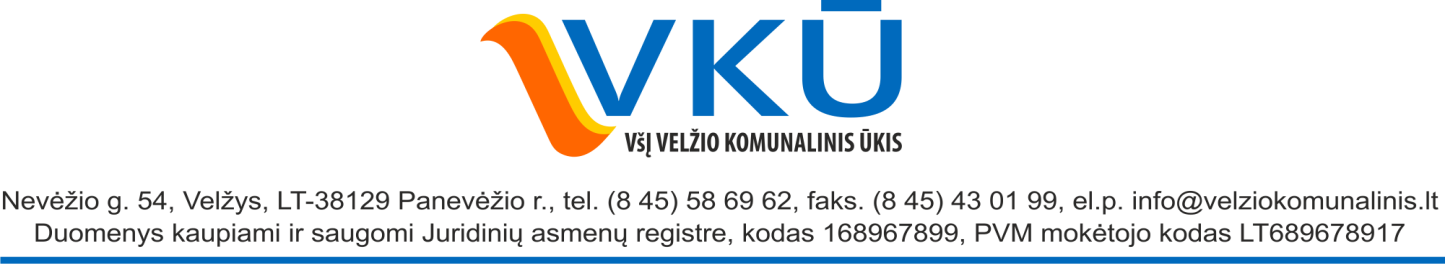  ATVIRO KONKURSO GAMTINIŲ DUJŲ, JŲ PERDAVIMO IR SKIRSTYMO PASLAUGŲ PIRKIMO SĄLYGOSTURINYS1. BENDROSIOS NUOSTATOS1.1. VšĮ Velžio komunalinis ūkis (toliau – Įsigyjančioji organizacija), įmonės kodas 168967899, Nevėžio g. 54, Velžio k., Panevėžio r. LT-38129 numato įsigyti gamtines dujas, jų perdavimo ir skirstymo paslaugas atviro konkurso būdu.1.2. Pirkimo procedūros vykdomos vadovaujantis 2003 m. kovo 3 d. nutarimu Nr. 277 „Dėl įmonių, veikiančių energetikos srityje, energijos ar kuro, kurių reikia elektros ir šilumos energijai gaminti, pirkimų tvarkos patvirtinimo“ aktualia redakcija (toliau – Taisyklės), Lietuvos Respublikos civiliniu kodeksu (toliau – Civilinis kodeksas) bei kitais pirkimus reglamentuojančiais teisės aktais.1.3. Tiesioginį ryšį su dalyviais įgaliota palaikyti Įsigyjančiosios organizacijos administratorė – viešųjų pirkimų specialistė Vita Malinskienė, mob. tel. +370 671 63088, el. p. vita.malinskiene@velziokomunalinis.lt. Dėl techninių klausimų – šilumos gamybos tarnybos vadovas Rolandas Džiūvė, mob. tel. +370 685 11596 el.p. rolandas.dziuve@velziokomunalinis.lt.1.4. Skelbimas apie pirkimą ir pirkimo dokumentai skelbiami CVPP rubrikoje kuro pirkimai http://www.vpt.lt/kuropirkimai ir Įsigyjančios organizacijos el. puslapyje http://www.velziokomunalinis.lt/lt/viesieji-pirkimai.1.5. Pirkimas atliekamas laikantis lygiateisiškumo, nediskriminavimo, skaidrumo, abipusio pripažinimo ir proporcingumo principų ir konfidencialumo bei nešališkumo reikalavimų.1.6. Išankstinis skelbimas apie numatomą pirkimą nebuvo paskelbtas.1.7. Šio pirkimo metu derybos yra draudžiamos ir nebus vykdomos.1.8. Skelbimas apie pirkimą ir pirkimo dokumentai (įskaitant ir dokumentų paaiškinimus bei patikslinimus) skelbiami CVP IS rubrikoje kuro pirkimai http://www.vpt.lt/kuropirkimai ir Įsigyjančios organizacijos internetinėje svetainėje www.velziokomunalinis.lt.1.9. Įsigyjančioji organizacija bet kuriuo metu iki Sutarties sudarymo turi teisę nutraukti pirkimo procedūras, jeigu atsirado aplinkybių, kurių nebuvo galima numatyti iš anksto.2. PIRKIMO OBJEKTAS2.1. Perkamas objektas – gamtinės dujos (įskaitant jų tiekimą, skirstymą ir perdavimą) (toliau – gamtinės dujos). BVPŽ kodas 09121200-5 „Gamtinės dujos“, papildomas BVPŽ kodas 65200000-5 „Dujų paskirstymo ir susijusios paslaugos“. Pirkimo objektas į dalis neskaidomas, todėl pasiūlymai turi būti pateikti visai pirkimo apimčiai.2.2.	Gamtinių dujų sutartis sudaroma iš karto, kai pasibaigia sutarties atidėjimo terminas. Sutartis sudaroma 12 mėn. laikotarpiui – nuo 2021 m. sausio 1 d. 7 val. 00 min. iki 2022 m. sausio 1 d. 7 val. 00 min.2.3.	Konkurso sąlygų 1 Priede nurodyti dujų kiekiai yra preliminarūs, skirti tiekėjų informavimui ir pasiūlymų palyginimui. Įsigyjančioji organizacija  numato, kad dujų tiekimo laikotarpiu sunaudotas dujų kiekis gali didėti arba mažėti, bet ne daugiau nei 20 procentų nuo preliminaraus dujų kiekio. Didinti numatytą kiekį, 20 procentų nuo preliminaraus dujų kiekio, viršijanti  galima tik abiejų šalių raštišku susitarimu.2.4.	Perkamų gamtinių dujų savybės ir pristatymo vietos yra nustatytos pateiktame Konkurso sąlygų 1 Priede. 2.5.	Šis pirkimas į dalis neskaidomas, todėl pasiūlymai turi būti teikiami visam preliminariam gamtinių dujų kiekiui.	3. TIEKĖJŲ KVALIFIKACIJOS REIKALAVIMAI 3.1. Tiekėjas, pageidaujantis dalyvauti pirkime, turi atitikti šiuos minimalius kvalifikacijos reikalavimus ir pateikti tai įrodančius dokumentus:Bendrieji tiekėjų kvalifikacijos reikalavimai*Pastabos:1. jeigu tiekėjas negali pateikti nurodytų dokumentų, nes atitinkamoje šalyje tokie dokumentai neišduodami arba toje šalyje išduodami dokumentai neapima visų keliamų klausimų, pateikiama priesaikos deklaracija arba oficiali tiekėjo deklaracija; 2. dokumentų kopijos yra tvirtinamos Tiekėjo ar jo įgalioto asmens (įgaliojimas pridedamas) parašu, nurodant žodžiu ,,Kopija tikra“ ir pareigų pavadinimą, vardą (vardo raidę), pavardę, datą ir antspaudą (jei turi). Įsigyjančioji organizacija pasilieka teisę paprašyti dokumentų originalų. 3. užsienio valstybių tiekėjų kvalifikacijos reikalavimus įrodantys dokumentai legalizuojami vadovaujantis Lietuvos Respublikos Vyriausybės 2006 m. spalio 30 d. nutarimu Nr. 1079 „Dėl dokumentų legalizavimo ir tvirtinimo pažyma (Apostille) tvarkos aprašo patvirtinimo“ (Žin., 2006, Nr. 118-4477) ir 1961 m. spalio 5 d. Hagos konvencija dėl užsienio valstybėse išduotų dokumentų legalizavimo panaikinimo (Žin., 1997, Nr. 68-1699).3.2. Jei vertinant Tiekėjo kvalifikaciją įsigyjančiai organizacijai iškyla neaiškumų dėl tiekėjo pateiktų jo kvalifikaciją pagrindžiančių dokumentų, ji turi teisę pareikalauti papildomos informacijos ar dokumentų, įrodančių Tiekėjo atitiktį nurodytam kvalifikacijos reikalavimui. 3.3. Tiekėjo pasiūlymas atmetamas, jeigu apie nustatytų reikalavimų atitikimą jis pateikė melagingą informaciją, kurią Įsigyjančioji organizacija gali įrodyti bet kokiomis teisėtomis priemonėmis. 3.4. Įsigyjančioji organizacija atmeta Tiekėjo pasiūlymą, jeigu Pirkimo komisija, nustato, kad jis pateikė netikslius arba neišsamius kvalifikacinius duomenis ir jeigu Įsigyjančiosios organizacijos paprašytas Tiekėjas ne vėliau kaip per 3 darbo dienas po tokio prašymo Tiekėjui pateikimo nepašalino šių trūkumų. 3.5. Tiekėjui per nustatytą terminą nepateikus Įsigyjančiosios organizacijos prašyme nurodytų duomenų, Įsigyjančioji organizacija ne vėliau kaip per 2 darbo dienas nuo sprendimo apie tiekėjo pasiūlymo atmetimą apie tai raštu informuoja Tiekėją. 3.6. Tiekėjo pasiūlymas bus nevertinamas jeigu tiekėjas neatitinka minimalių patikimo mokesčių mokėtojo kriterijų, nustatytų Lietuvos Respublikos mokesčių administravimo įstatymo 40 straipsnio 1 dalyje ir dėl to laikomas padarius šiurkštų profesinį pažeidimą. 3.7. Įsigyjančioji organizacija priima sprendimą dėl kiekvieno pasiūlymą pateikusio tiekėjo kvalifikacinių duomenų patikrinimo ir tiekėjams, kurių kvalifikaciniai duomenys neatitinka Pirkimo dokumentuose nustatytų reikalavimų, raštu ne vėliau kaip per 2 darbo dienas nuo sprendimo dėl tiekėjo atitikties Pirkimo dokumentuose nustatytiems kvalifikacijos reikalavimams priėmimo praneša šio patikrinimo rezultatus, pagrįsdama priimtus sprendimus.  3.8. Teisę dalyvauti tolesnėse pirkimo procedūrose turi tik tie tiekėjai, kurių kvalifikaciniai duomenys atitinka Pirkimo dokumentuose nustatytus reikalavimus.4. ŪKIO SUBJEKTŲ GRUPĖS DALYVAVIMAS PIRKIMO PROCEDŪROSE4.1. Jei pirkimo procedūrose dalyvauja ūkio subjektų grupė, ji pateikia jungtinės veiklos sutartį arba tinkamai patvirtintą jos kopiją. Jungtinės veiklos sutartyje turi būti nurodyti kiekvienos šios sutarties šalies įsipareigojimai vykdant numatomą su Įsigyjančiąja organizacija sudaryti pirkimo sutartį, šių įsipareigojimų vertės dalis bendroje sutarties vertėje. Sutartis turi numatyti solidarią visų šios sutarties šalių atsakomybę už prievolių Įsigyjančiajai organizacijai nevykdymą. Taip pat sutartyje turi būti numatyta, kuris asmuo atstovauja ūkio subjektų grupę (su kuo Įsigyjančioji organizacija turėtų bendrauti pasiūlymo vertinimo metu kylančiais klausimais ir teikti su pasiūlymo įvertinimu susijusią informaciją). 4.2. Jei bendrą pasiūlymą pateikia ūkio subjektų grupė, šių Konkurso sąlygų 3 skyriuje nustatytus kvalifikacijos reikalavimus turi tenkinti kiekviena jungtinės veiklos sutarties šalis. 4.3. Įsigyjančioji organizacija nereikalauja, kad ūkio subjektų grupės pateiktą pasiūlymą pripažinus geriausiu ir Įsigyjančiajai organizacijai pasiūlius sudaryti pirkimo sutartį, ši ūkio subjektų grupė įgytų tam tikrą teisinę formą.5. PASIŪLYMŲ RENGIMAS, PATEIKIMAS, KEITIMAS5.1. Pateikdamas pasiūlymą, Tiekėjas sutinka su šiomis konkurso sąlygomis ir patvirtina, kad jo pasiūlyme pateikta informacija yra teisinga ir apima viską, ko reikia tinkamam pirkimo sutarties įvykdymui. 5.2. Tiekėjas dėl to paties pirkimo objekto gali pateikti tik vieną pasiūlymą. Šis apribojimas taikomas ir tiekėjams, priklausantiems susijusių įmonių grupei, tai yra visi asmenys, susiję nurodytais būdais, gali pateikti tik vieną pasiūlymą dėl to paties pirkimo objekto. Jeigu tokį pasiūlymą pateikia bent vienas iš tokių Tiekėjų, kiti susiję asmenys dėl šio pirkimo objekto pateikti pasiūlymų negali. Tiekėjas pasirašydamas pasiūlymą patvirtiną, kad laikomasi šios sąlygos. Jeigu atskirus pasiūlymus pateikia tarpusavyje susiję Tiekėjai, vėliau pasiūlymą pateikusio tiekėjo dokumentai atmetami kaip neatitinkantys taisyklių punkte nurodytos sąlygos. 5.3. Tiekėjas savo pasiūlymą privalo parengti pagal šių konkurso sąlygų 2 Priede pateiktą pasiūlymo formą. Pasiūlymas turi būti pateikiamas raštu, pasirašytas Tiekėjo arba jo įgalioto asmens. Tiekėjo pasiūlymas bei kita korespondencija pateikiama lietuvių kalba. Jei atitinkami dokumentai yra išduoti kita kalba, turi būti pateiktas tinkamai patvirtintas vertimas į lietuvių kalbą. Vertimas turi būti patvirtintas vertėjo parašu ir vertimo biuro antspaudu. Jeigu skirtingomis kalbomis parengtų pasiūlymų nuostatos nesutampa, vadovaujamasi lietuvių kalba parengtu pasiūlymu. 5.4. Pasiūlymo dokumentų lapai su priedais turi būti sunumeruoti ir sutvirtinti tarpusavyje taip, kad negalima būtų jų išardyti nepaliekant išardymą patvirtinančių žymių ir paskutinio lapo antroje pusėje patvirtinti Tiekėjo ar jo įgalioto asmens parašu. Pasiūlymo (su priedais) paskutinio lapo antroje pusėje turi būti nurodytas Tiekėjo ar jo įgalioto asmens vardas, pavardė, pareigos ir padėtas antspaudas, nurodytas pasiūlymų lapų skaičius. 5.5. Pasiūlymas pateikiamas užklijuotame ir užantspauduotame voke, pasirašytas tiekėjo arba jo įgalioto atstovo. Ant voko turi būti užrašyta Įsigyjančiosios organizacijos pavadinimas, adresas, pirkimo pavadinimas: „PASIŪLYMAS DĖL GAMTINIŲ DUJŲ, JŲ PERDAVIMO IR SKIRSTYMO PASLAUGŲ PIRKIMO“, Tiekėjo pavadinimas ir adresas. Taip pat ant voko turi būti užrašas „Neatplėšti iki 2020 m. lapkričio 16 d., 09 val. 00 min“. 5.6. Įsigyjančioji organizacija neatsako už pašto ir kitus vėlavimus, dėl kurių pasiūlymai gauti pavėluotai. Jei Konkurso pasiūlymas gaunamas pavėluotai, neatplėštas vokas su pasiūlymu grąžinamas jį atsiuntusiam Tiekėjui. Vokas su pasiūlymu grąžinamas ir tuo atveju, jeigu pasiūlymas pateiktas neužklijuotame voke. 5.7. Pasiūlymą sudaro Tiekėjo pateiktų dokumentų visuma: 5.7.1. Užpildyta pasiūlymo forma (Pirkimo sąlygų 2 Priedas); 5.7.2. Tiekėjo įgaliojimas ar kitas dokumentas (pvz., pareigybės aprašymas) suteikiantis teisę pasirašyti tiekėjo pasiūlymą, jeigu pasiūlymą pasirašo Tiekėjo įgaliotas asmuo, o ne įmonės vadovas; 5.7.3. Informacija ir tiekėjo kvalifikaciją patvirtinantys dokumentai, nurodyti 3.1 punkte; 5.7.4. Jungtinės veiklos sutarties kopijos (jeigu dalyvauja ūkio subjektų grupė); 5.7.5. Į Perkamo objekto kainą turi būti įskaityti visi mokesčiai ir visos tiekėjo išlaidos. Perkamo objekto kaina turi būti pateikta eurais be PVM ir nurodant su PVM (PVM turi būti nurodomas atskirai) taip, kaip nurodyta pasiūlymo formoje (Konkurso sąlygų 2 Priedas) dviejų skaitmenų po kablelio tikslumu. Dujų skirstymo, perdavimo kainos bei jų dedamosios dalys ir akcizas yra reguliuojamos kainos, kurios tvirtinamos ir skelbiamos teisės aktų nustatyta tvarka, todėl pasiūlyme turi būti taikomos tuo metu galiojančios kainos. Galutinė pasiūlymo kaina – tai pasiūlymo kaina 12 mėnesių dujų tiekimo laikotarpiui su PVM ir akcizu. Galutinė pasiūlymo kaina su PVM ir akcizu turi būti nurodyta ir žodžiais. Ši kaina yra skirta tik pasiūlymų įvertinimui ir palyginimui; 5.7.6. Kartu su pasiūlymu tiekėjas turi pateikti dujų kainos apskaičiavimą pagal formulę.5.7.7. Kita pirkimo dokumentuose prašoma informacija ir (ar) dokumentai. 5.8. Pasiūlymas turi būti pateiktas iki iki 2020 m. lapkričio 16 d., 09 val. 00 min (Lietuvos Respublikos laiku) atsiuntus jį paštu, per pasiuntinį ar tiesiogiai atvykus šiuo adresu: VšĮ Velžio komunalinis ūkis, Nevėžio g. 54, Velžio k., Panevėžio r. LT-38129.5.9. Tiekėjo prašymu Įsigyjančioji organizacija privalo nedelsdama pateikti rašytinį patvirtinimą, kad Tiekėjo pasiūlymas gautas, nurodydama tikslų pasiūlymo gavimo laiką (diena, valanda ir minutės). 5.10. Tiekėjai pasiūlyme turi nurodyti, kokia pasiūlyme pateikta informacija yra konfidenciali. Įsigyjančioji organizacija, viešojo pirkimo komisija (toliau – vadinama Komisija), jos nariai ar ekspertai ir kiti asmenys negali atskleisti tiekėjo pateiktos informacijos, kurią tiekėjas nurodė kaip konfidencialią. Informacija, kurią viešai skelbti įpareigoja Lietuvos Respublikos įstatymai, negali būti tiekėjo nurodoma kaip konfidenciali. 5.11. Pasiūlymas galioja jame Tiekėjo nurodytą laiką. Pasiūlymas turi galioti ne trumpiau nei 90 kalendorinių dienų (įskaitytinai) nuo pasiūlymo pateikimo termino paskutinės dienos. Jeigu pasiūlyme nenurodytas jo galiojimo laikas, laikoma, kad pasiūlymas galioja tiek, kiek numatyta pirkimo dokumentuose. 5.12. Kol nesibaigęs pasiūlymų galiojimo terminas, Įsigyjančioji organizacija gali prašyti, kad tiekėjai pratęstų pasiūlymų galiojimą iki konkrečiai nurodyto laiko. Tiekėjas gali atmesti tokį prašymą, neprarasdamas teisės į savo pasiūlymo galiojimo užtikrinimą. 5.13. Tiekėjai, kurie sutinka pratęsti pasiūlymų galiojimo laiką ir apie tai raštu praneša Įsigyjančiajai organizacijai, pratęsia pasiūlymų galiojimo užtikrinimo terminą. Jeigu Tiekėjas per 5 darbo dienas nuo Įsigyjančiosios organizacijos prašymo išsiuntimo neatsako į Įsigyjančiosios organizacijos rašytinį prašymą pratęsti pasiūlymų galiojimo užtikrinimo terminą, jo nepratęsia, laikoma, kad jis atmetė prašymą pratęsti pasiūlymo galiojimo terminą ir atšaukė savo pasiūlymą. 5.14. Kol nesibaigęs galutinis pasiūlymų pateikimo terminas, Tiekėjas gali pakeisti arba atšaukti savo pasiūlymą. Toks pakeitimas arba pranešimas, kad pasiūlymas atšaukiamas, pripažįstami galiojančiais, jeigu Įsigyjančioji organizacija juos gauna prieš pasiūlymų pateikimo terminą. 5.15. Įsigyjančioji organizacija turi teisę pratęsti pasiūlymo pateikimo terminą. Apie naują pasiūlymų pateikimo terminą Įsigyjančioji organizacija praneša visiems tiekėjams, dalyvaujantiems pirkime. 5.16. Tiekėjas iki galutinio pasiūlymų pateikimo termino turi teisę pakeisti arba atšaukti savo pasiūlymą. Toks pakeitimas arba pranešimas, kad pasiūlymas atšaukiamas, pripažįstamas galiojančiu, jeigu Įsigyjančioji organizacija jį gauna raštu iki pasiūlymų pateikimo termino pabaigos.6. PASIŪLYMŲ GALIOJIMO UŽTIKRINIMAS6.1. Įsigyjančioji organizacija nereikalauja pasiūlymo galiojimo užtikrinimo.7. KONKURSO SĄLYGŲ PAAIŠKINIMAS IR PATIKSLINIMAS7.1. Įsigyjančioji organizacija privalo atsakyti į kiekvieną tiekėjo rašytinį prašymą paaiškinti (patikslinti) pirkimo dokumentus per 3 darbo dienas nuo prašymo gavimo, tačiau ne vėliau kaip prieš 3 darbo dienas iki pasiūlymų pateikimo termino pabaigos, jeigu prašymas gautas likus pakankamai laiko, ne mažiau kaip prieš 6 darbo dienas iki pasiūlymų pateikimo termino pabaigos. Atsakymai į tiekėjų klausimus papildomai skelbiami pirkimo skelbime nurodytu interneto adresu. 7.2. Nesibaigus pasiūlymų pateikimo terminui, Įsigyjančioji organizacija savo iniciatyva gali paaiškinti (patikslinti) pirkimo dokumentus. Tokius paaiškinimus (patikslinimus) įsigyjančioji organizacija skelbia interneto adresu, nurodytu pirkimo skelbime, ne vėliau kaip likus 3 darbo dienoms iki pasiūlymų pateikimo termino pabaigos. Jeigu paaiškinimai paskelbiami vėliau, Įsigyjančioji organizacija privalo atitinkamai pratęsti pasiūlymų pateikimo terminą. 7.3. Įsigyjančioji organizacija, paaiškindama ar patikslindama pirkimo dokumentus, privalo užtikrinti Tiekėjų anonimiškumą, t. y. privalo užtikrinti, kad Tiekėjas nesužinotų kitų Tiekėjų, dalyvaujančių pirkimo procedūrose, pavadinimų ir kitų rekvizitų. 7.4. Įsigyjančioji organizacija nerengs susitikimų su Tiekėjais dėl pirkimo dokumentų paaiškinimų. 7.5. Bet kokia informacija, konkurso sąlygų paaiškinimai, pranešimai ar kitas Įsigyjančiosios organizacijos ir Tiekėjo susirašinėjimas bus vykdomas Konkurso sąlygų 1.3. punkte nurodytais kontaktiniais duomenimis.8. VOKŲ  PASIŪLYMAIS ATPLĖŠIMO PROCEDŪROS8.1. Vokai su pasiūlymais bus atplėšiami Komisijos posėdyje, kuris vyks Nevėžio g. 54, Velžio k., Panevėžio r.  LT-38129. Komisijos posėdžio, kuriame atplėšiami vokai su pasiūlymais, pradžia 2020 m. lapkričio 16 d., 09 val. 00 min (Lietuvos Respublikos laiku). Posėdžio diena ir laikas turi sutapti su pasiūlymų pateikimo termino pabaiga. Pakeitus pasiūlymų pateikimo terminą, atitinkamai turi būti pakeistas ir vokų su pasiūlymais atplėšimo laikas. Apie pasikeitusį pasiūlymų pateikimo terminą Įsigyjančioji organizacija raštu informuoja visus pasiūlymus pateikusius Tiekėjus. Nustatytu laiku turi būti atplėšti visi vokai su pasiūlymais, gauti nepasibaigus jų pateikimo terminui.8.2. Vokų su pasiūlymais atplėšimo procedūroje turi teisę dalyvauti visi pasiūlymus pateikę Tiekėjai arba jų įgalioti atstovai, taip pat viešuosius pirkimus kontroliuojančių institucijų atstovai. Vokai atplėšiami ir tuo atveju, jei į vokų atplėšimo posėdį neatvyksta pasiūlymus pateikę tiekėjai arba jų įgalioti atstovai. 8.3. Vokus atplėšia vienas iš Komisijos narių pasiūlymus pateikusių ir dalyvaujančių Komisijos posėdyje Tiekėjų ar jų atstovų akivaizdoje. Vokai atplėšiami ir tuo atveju, jeigu į šį posėdį tiekėjas ar jo atstovas neatvyksta. Jeigu į vokų atplėšimo procedūrą atvyksta pateikusio pasiūlymą tiekėjo įgaliotas asmuo, jis privalo pateikti įgaliojimo originalą. 8.4. Kiekvieno pateikto pasiūlymo paskutinio lapo antrojoje pusėje pasirašo Komisijos posėdyje dalyvaujantys nariai. 8.5. Vokų su pasiūlymais atplėšimo procedūroje dalyvaujantiems Tiekėjams ar jų atstovams skelbiamas pasiūlymą pateikusio Tiekėjo pavadinimas, pasiūlyme nurodyta kaina ir pranešama, ar pateikto pasiūlymo lapai reikiamai sutvirtinti tarpusavyje, sunumeruoti ir pasiūlymas paskutinio lapo antrojoje pusėje patvirtintas Tiekėjo ar jo įgalioto asmens parašu, ar nurodytas įgalioto asmens vardas, pavardė, pareigos ir pasiūlymo lapų skaičius. 8.6. Jeigu pasiūlyme nurodyta kaina, išreikšta skaičiais, neatitinka kainos, nurodytos žodžiais, teisinga laikoma kaina, nurodyta žodžiais. 8.7. Atplėšiant vokus su pasiūlymais, Komisija turi leisti posėdyje dalyvaujantiems Tiekėjams ar jų įgaliotiems atstovams viešai ištaisyti Komisijos pastebėtus jų pasiūlymo lapų sutvirtinimo tarpusavyje ar įforminimo trūkumus, kuriuos įmanoma ištaisyti per posėdį: nesunumeruoti pasiūlymo puslapiai, paskutinio lapo antrojoje pusėje nėra Tiekėjo ar jo įgalioto asmens parašo ir (ar) antspaudo (jeigu jie turi antspaudą), nenurodytas Tiekėjo ar jo įgalioto asmens vardas, pavardė pareigos, pasiūlymo lapų skaičius. 8.8. Apie vokų su pasiūlymais atplėšimo procedūrų metu paskelbtą informaciją raštu pranešama ir vokų atplėšimo procedūroje nedalyvaujantiems pasiūlymus pateikusiems Tiekėjams, jeigu jie to pageidauja raštu. Kiekvienas vokų atplėšimo procedūroje dalyvaujantis Tiekėjas ar jo atstovas turi teisę asmeniškai susipažinti su viešai perskaityta informacija, tačiau supažindindama su šia informacija Įsigyjančioji organizacija negali atskleisti tiekėjo pasiūlyme esančios konfidencialios informacijos. 8.9. Komisija vokų atplėšimo procedūros rezultatus įformina protokolu. 8.10. Tolimesnes pateiktų pasiūlymų nagrinėjimo, vertinimo ir palyginimo procedūras Komisija atlieka pasiūlymus pateikusiems Tiekėjams nedalyvaujant.9. PASIŪLYMŲ NAGRINĖJIMAS, VERTINIMAS IR PASIŪLYMŲ ATMETIMO PRIEŽASTYS9.1. Įsigyjančioji organizaciją pasiūlymus vertina mažiausios kainos kriterijumi. Pirkimo komisija nagrinėja: 9.1.1. ar Tiekėjas savo pasiūlyme pateikė tikslius ir išsamius duomenis apie savo kvalifikaciją;9.1.2. ar Tiekėjas atitinka pirkimo dokumentuose nustatytus minimalius kvalifikacijos reikalavimus; 9.1.3. ar pateiktas pasiūlymas atitinka pirkimo dokumentuose nustatytus reikalavimus; 9.1.4. ar nebuvo pasiūlyta neįprastai maža kaina ir ar Tiekėjas, pirkimo komisijos prašymu, pateikė raštišką tinkamą kainos pagrįstumo įrodymą; 9.1.5. ar nebuvo pasiūlytos per didelės, Įsigyjančiajai organizacija nepriimtinos kainos. 9.2. Jeigu Tiekėjas pateikė netikslius ar neišsamius duomenis apie savo kvalifikaciją, Įsigyjančioji organizacija privalo Tiekėjo raštu paprašyti per nurodytą terminą ne ilgesnį kaip 3 darbo dienos, patikslinti duomenis apie savo kvalifikaciją. Jei Tiekėjas per nustatytą terminą nepateikia pasiūlyme nurodytų duomenų, komisija pasiūlymą atmeta ir ne vėliau kaip per 2 darbo dienas nuo sprendimo apie Tiekėjo pasiūlymo atmetimą apie tai raštu informuoja Tiekėją. Teisę dalyvauti tolesnėse Pirkimo procedūrose turi tik tie Tiekėjai, kurių kvalifikacijos duomenys atitinka pirkimo dokumentuose nustatytus minimalius kvalifikacinius reikalavimus. 9.3. Įsigyjančioji organizacija gali prašyti, kad Tiekėjai paaiškintų savo pasiūlymus, tačiau negali prašyti, siūlyti arba leisti pakeisti pasiūlymo turinio esmės – pakeisti kainą arba padaryti kitų pakeitimų, dėl kurių pirkimo dokumentų reikalavimų neatitinkantis pasiūlymas taptų atitinkantis pirkimo dokumentų reikalavimus. Jeigu tiekėjas pateikia netikslius, neišsamius pirkimo dokumentuose nurodytus kartu su pasiūlymu teikiamus dokumentus: tiekėjo įgaliojimą asmeniui pasirašyti pasiūlymą, jungtinės veiklos sutartį, ar jų nepateikia, įsigyjančioji organizacija privalo prašyti Tiekėjo patikslinti, papildyti arba pateikti šiuos dokumentus per jos nustatytą protingą terminą, kuris negali būti trumpesnis kaip 3 darbo dienos nuo Įsigyjančiosios organizacijos prašymo išsiuntimo. 9.4. Įsigyjančioji organizacija, pasiūlymų vertinimo metu radusi pasiūlyme nurodytos kainos apskaičiavimo klaidų, privalo paprašyti Tiekėjų per jos nurodytą terminą ištaisyti pasiūlyme pastebėtas aritmetines klaidas, nekeičiant per vokų su pasiūlymais atplėšimo posėdyje paskelbtos kainos. Taisydamas pasiūlyme nurodytas aritmetines klaidas, Tiekėjas neturi teisės atsisakyti kainos sudedamųjų dalių arba papildyti kainą naujomis dalimis. 9.5. Jeigu Tiekėjas per Įsigyjančiosios organizacijos nurodytą terminą aritmetinių klaidų neištaiso, nepapildo ar nepateikia pirkimo dokumentuose nurodytų kartu su pasiūlymu teikiamų dokumentų ir (ar) nepaaiškina pasiūlymo, jo pasiūlymas atmetamas kaip neatitinkantis pirkimo dokumentuose nustatytų reikalavimų. 9.6. Tuo atveju, jei Konkurso dalyvis pateiktame pasiūlyme gamtinių dujų tiekimo kainą pateikė nurodydamas kainos skaičiavimo formulę, skaičiuojant pasiūlymo gamtinių dujų kainą, bus naudojama paskutinio mėnesio, einančio prieš pasiūlymo pateikimo terminą, paskutinės darbo dienos formulės dedamosios reikšmė. 9.7. Pasiūlymuose nurodytos kainos ir įkainiai bus vertinami eurais. Jeigu pasiūlymuose kainos ir įkainiai nurodyti užsienio valiuta, jie bus perskaičiuojami eurais pagal Europos Centrinio Banko skelbiamą orientacinį euro ir užsienio valiutų santykį paskutinę pasiūlymų pateikimo termino dieną, o tais atvejais, kai orientacinio euro ir užsienio valiutų santykio Europos Centrinis Bankas neskelbia, – pagal Lietuvos banko nustatomą ir skelbiamą orientacinį euro ir užsienio valiutų santykį paskutinę pasiūlymų pateikimo termino dieną. 9.8. Vertinamos bus žodžiais nurodytos galutinės pasiūlymų kainos su PVM ir akcizu. Jeigu galutinė pasiūlymo kaina nebus nurodyta žodžiais, vertinama bus skaičiais nurodyta galutinė pasiūlymo kaina. Jei teikėjui PVM ir / ar akcizas netaikomas, tai vertinant pasiūlymą, prie jo pasiūlytos kainos tik vertinimo tikslais bus priskaičiuotas PVM ir / ar akcizas. Derybos nebus vykdomos. 9.9. Komisija gali atmesti visus pateiktus pasiūlymus, jeigu visų Tiekėjų pasiūlytos kainos Įsigyjančiajai organizacijai per didelės ir nepriimtinos. 9.10. Komisija turi atmesti Tiekėjo pateiktą pasiūlymą, jeigu: 9.10.1. pasiūlymą pateikęs Tiekėjas neatitinka pirkimo dokumentuose nustatytų kvalifikacijos reikalavimų arba Įsigyjančiosios organizacijos prašymu nepatikslina pateiktų netikslių ar neišsamių duomenų apie savo kvalifikaciją; 9.10.2. pateiktas pasiūlymas neatitinka pirkimo dokumentuose nurodytų reikalavimų. 9.10.3. pasiūlymas neatitiko gamtinių dujų pirkimo sąlygose nustatytų reikalavimų ir per Įsigyjančiosios organizacijos nustatytą terminą Tiekėjas nepaaiškino pasiūlymo; 9.10.4. Tiekėjas pateikė pasiūlymą ne pagal gamtinių dujų pirkimo sąlygų 2 Priede nurodytą formą; 9.10.5. Tiekėjas nepateikė gamtinių dujų pirkimo sąlygose nurodytų pateikti dokumentų; 9.10.6. Tiekėjas pateikė melagingą informaciją, kurią Įsigyjančioji organizacija gali įrodyti bet kokiomis teisėtomis priemonėmis; 9.10.7. Tiekėjas per Įsigyjančiosios organizacijos nurodytą terminą neištaisė pasiūlymo aritmetinių klaidų ir (ar) nepaaiškino pasiūlymo. 9.11. Apie pasiūlymo atmetimą ir atmetimo priežastis Tiekėjas bus nedelsiant informuojamas, ne vėliau kaip per 3 (tris) darbo dienas nuo sprendimo atmesti pasiūlymą priėmimo. 9.12. Komisija, norėdama priimti sprendimą sudaryti pirkimo sutartį, turi pagal pirkimo dokumentuose nustatytus vertinimo kriterijus ir tvarką nedelsdama įvertinti pateiktus dalyvių pasiūlymus, atmesti pirkimo dokumentuose nustatytų reikalavimų neatitinkančius pasiūlymus, po to nustatyti pasiūlymų eilę (išskyrus tą atvejį, kai pasiūlymą pateikia tik vienas Tiekėjas) ir tik tada priimti sprendimą dėl geriausio pasiūlymo pripažinimo laimėjusiu. 9.13. Pasiūlymų eilė nustatoma kainų didėjimo tvarka. Jeigu keli pasiūlymai pateikiami vienodomis kainomis, sudarant pasiūlymų eilę pirmesnis į šią eilę įrašomas Tiekėjas, kurio vokas su pasiūlymais įregistruotas anksčiausiai. Pasiūlymų eilė nenustatoma kai pasiūlymą pateikia tik vienas tiekėjas. 9.14. Pranešimas apie laimėjusį pasiūlymą išsiunčiamas visiems pasiūlymus pateikusiems Tiekėjams ne vėliau kaip per 5 darbo dienas nuo Komisijos sprendimo priėmimo. 9.15. Pirkimas pasibaigia, kai: 9.15.1. sudaroma pirkimo sutartis; 9.15.2. atmetami visi pasiūlymai; 9.15.3. nutraukiamos pirkimo procedūros; 9.15.4. per nustatytą terminą nepateikiamas nei vienas pasiūlymas; 9.15.5. pasibaigia pasiūlymų galiojimo laikas ir pirkimo sutartis nesudaroma dėl priežasčių, kurios priklauso nuo tiekėjų; 9.15.6. visi tiekėjai atsiima pasiūlymus ar atsisako sudaryti pirkimo sutartį. 9.16. Kai pirkimas neįvyko, nes visi pirkimui pateikti pasiūlymai neatitiko pirkimo dokumentuose nustatytų reikalavimų, Komisija turi teisę vykdyti gamtinių dujų pirkimą neskelbiamų derybų būdu, iš esmės nekeisdama pirkimo sąlygų. Į derybas kviečiami visi vykusiam pirkimui pasiūlymus pateikę Tiekėjai, atitinkantys Įsigyjančiosios organizacijos nustatytus minimalius kvalifikacijos ir pasiūlymų turinio ir formos reikalavimus.10. PASIŪLYMŲ EILĖ IR SPRENDIMAS DĖL PIRKIMO SUTARTIES SUDARYMO10.1. Įsigyjančioji organizacija iki pirkimo sutarties sudarymo turi teisę nutraukti bet kurias pirkimo procedūras, jeigu atsiranda aplinkybių, kurių nebuvo galima numatyti. Įsigyjančioji organizacija ne vėliau kaip per 3 darbo dienas nuo aplinkybių atsiradimo išsiunčia pranešimus apie tai pasiūlymus pateikusiems Tiekėjams, o jeigu pasiūlymų teikimo terminas dar nepasibaigęs, – papildomai paskelbia apie tai pirkimo skelbime nurodytu interneto adresu arba informuoja tiekėjus. 10.2. Išnagrinėjusi, įvertinusi ir palyginusi pateiktus pasiūlymus, Komisija nustato pasiūlymų eilę. Pasiūlymai šioje eilėje surašomi kainos didėjimo tvarka. Jeigu kelių pateiktų pasiūlymų yra vienodos kainos, nustatant pasiūlymų eilę pirmesnis į šią eilę įrašomas Tiekėjas, kurio pasiūlymas įregistruotas anksčiausiai. 10.3. Įsigyjančioji organizacija, priėmusi sprendimą dėl laimėjusio pasiūlymo, apie šį sprendimą nedelsdama, bet ne vėliau kaip per 3 darbo dienas, praneša kiekvienam pasiūlymą pateikusiam tiekėjui raštu. Tais atvejais, kai pasiūlymą pateikė tik vienas Tiekėjas, pasiūlymų eilė nenustatoma ir jo pasiūlymas laikomas laimėjusiu, jeigu nebuvo atmestas. Tiekėjams, kurių pasiūlymai neįrašyti į šią eilę, kartu su pranešimu apie pasiūlymų eilę pranešama ir apie jų pasiūlymų atmetimo priežastis. Jei bus nuspręsta nesudaryti pirkimo sutarties, minėtame pranešime nurodomos tokio sprendimo priežastys. 10.4. Įsigyjančioji organizacija sudarys pirkimo sutartį su tiekėju, kurio pasiūlymas komisijos sprendimu pripažintas geriausiu. Geriausią pasiūlymą pateikusiam tiekėjui ne vėliau kaip per 5 darbo dienas nuo  komisijos sprendimo priėmimo raštu pranešama, kad jo pasiūlymas pripažintas laimėjusiu, ir nurodoma, iki kurio laiko reikia atvykti sudaryti pirkimo sutarties. 10.5. Pirkimo sutartis sudaroma ir nutraukiama vadovaujantis Lietuvos Respublikos civiliniu kodeksu ir Taisyklėmis. 10.6. Jeigu Tiekėjas, kurio pasiūlymas pripažintas laimėjusiu, raštu atsisako sudaryti pirkimo sutartį, iki nurodyto laiko neatvyksta sudaryti pirkimo sutarties, nepateikia konkurso sąlygose nustatyto pirkimo sutarties įvykdymo užtikrinimo arba atsisako pirkimo sutartį sudaryti pirkimo dokumentuose nustatytomis sąlygomis, laikoma, kad jis atsisakė sudaryti pirkimo sutartį. Tuo atveju Įsigyjančioji organizacija siūlo sudaryti pirkimo sutartį Tiekėjui, kurio pasiūlymas pagal patvirtintą pasiūlymų eilę yra pirmas po tiekėjo, atsisakiusio sudaryti pirkimo sutartį. 10.7. Sudarant pirkimo sutartį negali būti keičiami laimėjusio tiekėjo pasiūlyme pateikti įkainiai ir Konkurso sąlygose bei pasiūlyme nustatytos pirkimo nuostatos. 10.8. Sudarius pirkimo sutartį, įsigyjančioji organizacija kitiems pasiūlymus pateikusiems tiekėjams ne vėliau kaip per 3 darbo dienas išsiunčia pranešimus apie pirkimo sutarties sudarymą. Pranešime nurodoma, su kuo pasirašyta pirkimo sutartis, pirkimo objektas ir sutartyje nurodyta kaina. 11. PRETENZIJŲ IR SKUNDŲ NAGRINĖJIMO TVARKA11.1. Kiekvienas pasiūlymą pateikęs Tiekėjas, kuris mano, kad Įsigyjančioji organizacija nesilaikė Taisyklių ir pažeidė ar pažeis jo teisėtus interesus, turi teisę pareikšti Įsigyjančiajai organizacijai pretenziją. Pretenzija turi būti pareikšta raštu per 5 darbo dienas nuo dienos, kurią kandidatas sužino arba turi ir gali sužinoti apie tariamą savo teisių pažeidimą, bet ne vėliau kaip 5 darbo dienos iki pirkimo sutarties atidėjimo termino pabaigos arba sutarties pasirašymo. Pretenzija, pateikta praleidus šiame punkte nustatytą terminą, paliekama nenagrinėta, ir kitą darbo dieną apie tai informuojamas pretenziją pateikęs asmuo. 11.2. Įsigyjančioji organizacija, gavusi pretenziją, nedelsdama sustabdo pirkimo procedūrą, kol išnagrinėjama ši pretenzija ir priimamas sprendimas. Jeigu kandidato rašytinė pretenzija gaunama per pirkimo sutarties atidėjimo terminą, Įsigyjančioji organizacija privalo sustabdyti pirkimo procedūras, iki išnagrinės šią pretenziją ir priims dėl jos sprendimą. Jeigu dėl pretenzijų nagrinėjimo pratęsiami pirkimo sutarties pasirašymo ar kiti pirkimo procedūrų terminai, apie tai Įsigyjančioji organizacija informuoja pasiūlymus pateikusius dalyvius, nurodydama terminų atidėjimo priežastį. 11.3. Įsigyjančioji organizacija privalo išnagrinėti pretenzijas ir priimti motyvuotą sprendimą ne vėliau kaip per 5 darbo dienas nuo pretenzijos gavimo, taip pat ne vėliau kaip kitą darbo dieną raštu pranešti pretenziją pateikusiam tiekėjui apie priimtą sprendimą. Išnagrinėjus pretenziją, pirkimo procedūra tęsiama. 11.4. Tiekėjas, pateikęs prašymą ar pareiškęs ieškinį teismui dėl pirkimo procedūrų, privalo nedelsdamas, bet ne vėliau kaip per 3 darbo dienas, faksu, elektroninėmis priemonėmis ar pasirašytinai per kurjerį pateikti Įsigyjančiajai organizacijai prašymo ar ieškinio kopiją su gavimo teisme įrodymais. 11.5. Įsigyjančioji organizacija, gavusi Tiekėjo prašymo ar ieškinio teismui kopiją, negali sudaryti pirkimo sutarties, kol nesibaigia atidėjimo terminas ir kol įsigyjančioji organizacija negauna teismo pranešimo apie: 11.5.1. motyvuotą teismo nutartį, kuria atsisakoma priimti ieškinį; 11.5.2. motyvuotą teismo nutartį dėl tiekėjo prašymo taikyti laikinąsias apsaugos priemones atmetimo, kai šis prašymas teisme gaunamas iki ieškinio pareiškimo; 11.5.3. teismo pranešimą priimti ieškinį netaikant laikinųjų apsaugos priemonių. 11.5.4. Įsigyjančioji organizacija, sužinojusi apie teismo sprendimą dėl Tiekėjo prašymo ar ieškinio, nedelsdama raštu informuoja kitus pasiūlymą pateikusius Tiekėjus apie teismo priimtus sprendimus. Jeigu dėl Tiekėjo prašymo pateikimo ar ieškinio pareiškimo teismui pratęsiami anksčiau Tiekėjams pranešti pirkimo procedūrų terminai, Įsigyjančioji organizacija išsiunčia tiekėjams pranešimus apie tai ir nurodo terminų pratęsimo priežastis. 12. PIRKIMO SUTARTIES SĄLYGOS12.1. Įsigyjančioji organizacija privalo sudaryti pirkimo sutartį su tuo tiekėju, kurio pasiūlymas Komisijos sprendimu pripažintas geriausiu. Geriausią pasiūlymą pateikusiam tiekėjui ne vėliau kaip per 5 darbo dienas nuo Komisijos sprendimo priėmimo raštu pranešama, kad jo pasiūlymas pripažintas laimėjusiu, ir nurodoma, iki kurio laiko reikia atvykti sudaryti pirkimo sutarties. Pirkimo sutartis sudaroma ir nutraukiama vadovaujantis Lietuvos Respublikos civiliniu kodeksu.12.2. Pirkimo sutartis turi būti sudaroma nedelsiant, bet ne anksčiau negu pasibaigia pirkimo sutarties atidėjimo terminas – ne trumpesnis kaip 5 darbo dienų ir ne ilgesnis kaip 10 darbo dienų laikotarpis, kuris prasideda nuo Įsigyjančiosios organizacijos pranešimo apie pasiūlymų eilę ir laimėjusį pasiūlymą išsiuntimo visiems pasiūlymus pateikusiems tiekėjams dienos. Atidėjimo terminas nenustatomas, kai pasiūlymą pateikia vienas tiekėjas. 12.3. Įsigyjančioji organizacija iki pirkimo sutarties sudarymo turi teisę nutraukti bet kurias pirkimo procedūras, jeigu atsiranda aplinkybių, kurių nebuvo galima numatyti. 12.4. Sudarant pirkimo sutartį, negali būti keičiama laimėjusio tiekėjo pasiūlymo kaina ar keičiamas jos nustatymo būdas, pasiūlymo turinys, sutarties įvykdymo užtikrinimo reikalavimai.12.5. Pirkimo sutarties projektą rengia ir teikia derinimui tiekėjas, kurio pasiūlymas paskelbtas laimėjusiu pasiūlymu ir su kuriuo nusprendžiama sudaryti pirkimo sutartį. 12.6. Tiekėjas įsipareigoja tiekti gamtines dujas ir teikti jų perdavimo bei skirstymo paslaugas, o Įsigyjančioji organizacija – vartoti gamtines dujas pirkimo sutartyje nurodytais kiekiais ir terminais bei apmokėti už dujas ir suteiktas paslaugas pirkimo sutartyje nustatyta tvarka. 12.7. Numatomas Įsigyjančiosios organizacijos gamtinių dujų vartojimas: nuo 2021 m. sausio 1 d. 7.00 val. iki 2022 m. sausio 1 d. 7.00 val. 12.8. Sunaudotas gamtinių dujų kiekis apskaitomas kiekvieną parą, kiekvienam objektui atskirai per nuotolines valdymo sistemas (toliau – NVS) ir suteikiama Įsigyjančiai organizacijai galimybė jas matyti. 12.9. Esant didesnei nei planuota šilumos energijai gamybai, Įsigyjančioji organizacija turi teisę padidinti perkamą metinį kiekį iki 20 % (dvidešimt procentų); 12.10. Dujų tiekimas turi atitikti galiojančių Lietuvos Respublikos ir Europos Sąjungos teisės aktų ir techninėje specifikacijoje (Konkurso sąlygų 1 Priedas) nurodytus reikalavimus. 12.11. Tiekėjas įsipareigoja teikti Įsigyjančiai organizacijai informaciją apie tiekiamų dujų sudėtį, tankį ir vidutinę žemutinę degimo šilumos vertę; 12.12. Kiekvieno mėnesio dujų kaina už 1 MWh pirkimo sutarties galiojimo laikotarpiu bus apskaičiuojama pagal Tiekėjo pasiūlyme nurodytą kainą, apskaičiuotą pagal formulęK= Dgaspool + M: 	• Dgaspool – dujų dedamoji lygi ,,Gaspool front month“ indekso reikšmei, nustatomai prieš dujų tiekimo mėnesį einančio mėnesio paskutinę darbo dieną, pagal informacinės agentūros Argus Media (leidinyje Argus European Gas) skelbiamą dujų kainą Gaspool biržoje (Eur/MWh); 	• M – pastovi dujų kainos dedamoji (tiekėjo marža), išreikšta Eur/MWh. Tiekėjo nustatyta pastovi dujų kainos dedamoji negali keistis priklausomai nuo Gaspool indekso reikšmės ar kitų reikšmių ir privalo būti fiksuota. 12.13. Pasikeitus PVM ir (ar) akcizui gamtinėms dujoms, įsigaliojus naujoms reguliuojamoms kainoms ar jų dedamosioms, pirkimo sutartyje nurodyta gamtinių dujų kaina gali būti perskaičiuojama tokiu pat santykiu, kokiu pasikeičia PVM, reguliuojamos kainos ar jų dedamosios ir (ar) akcizo tarifas. Pasikeitus  PVM mokesčiui ir (ar) akcizui gamtinėms dujoms, įsigaliojus naujoms reguliuojamoms kainoms ar jų dedamosioms, gamtinių dujų kaina bus perskaičiuojama nuo įstatymo dėl PVM mokesčio, naujų reguliuojamų kainų ar jų dedamųjų įsigaliojimo dienos ir (ar) akcizų įstatymo pakeitimo įsigaliojimo dienos. Šiais atvejais kainų perskaičiavimas neįforminamas raštišku šalių susitarimu, visi pakeitimai nurodomi pateiktoje sąskaitoje faktūroje. 12.14. Gamtinių dujų skirstymo, perdavimo, gamtinių dujų tiekimo saugumo (SGDT) dedamosios ar jų dydžiai pirkimo sutartyje nustatomi ir apskaičiuojami pagal juos reglamentuojančius aktualios redakcijos teisės aktus. 12.15. Vertinant perdavimo pajėgumų naudojimą (ir viršijimą) Tiekėjas turėtų vadovautis ne Naudojimosi AB „Amber Grid“ gamtinių dujų perdavimo sistema taisyklėse nustatyta tvarka – pagal kiekvienos paros suvartojimą, o Įsigyjančiosios organizacijos naudai – pagal atitinkamo mėnesio vidutinį paros suvartojimą. 12.16. Pirkimo dokumentuose pateikiami energijos išteklių kokybės reikalavimai privalo atitikti Lietuvos Respublikos standartus, parengtus pagal Europos standartus ir techninėje specifikacijoje (Konkurso sąlygų 1 Priedas) nurodytus reikalavimus. 12.17. Atsiskaitymo už suvartotas gamtines dujas mokėjimo tvarka: 12.17.1. tiekėjas PVM sąskaitą faktūrą už patiektas dujas ir suteiktas jų perdavimo ir skirstymo paslaugas per ataskaitinį laikotarpį Įsigyjančiai organizacijai pateikia iki 7-os po ataskaitinio laikotarpio kalendorinės dienos; 12.17.2. Įsigyjančioji organizacija už dujas ir suteiktas jų perdavimo ir skirstymo paslaugas per ataskaitinį laikotarpį moka iki 29-os po ataskaitinio laikotarpio kalendorinės dienos pagal tiekėjo pateiktą PVM sąskaitą faktūrą. PVM sąskaita faktūra privalo būti teikiama naudojantis informacinės sistemos „E. sąskaita“ priemonėmis. 12.18. Šalių atsakomybė: 12.18.1. Įsigyjančioji organizacija, nesumokėjusi už dujas ir suteiktas jų perdavimo ir skirstymo paslaugas pirkimo sutartyje nustatytais terminais, moka tiekėjui 0,02 proc. dydžio delspinigius nuo laiku nesumokėtos sumos be PVM už kiekvieną pradelstą dieną. Šalys susitaria, kad šiuo atvejų palūkanos nebus mokamos; 12.18.2. tiekėjas, nesumokėjęs už Įsigyjančiosios organizacijos ilgalaikių pajėgumų ribojimą pirkimo sutartyje numatytais terminais, moka Įsigyjančiai organizacijai 0,02 proc. dydžio delspinigius nuo laiku nesumokėtos sumos už kiekvieną pradelstą dieną. 12.19. Sutarčiai vykdyti pasitelkiami šie subtiekėjai: [surašyti pasiūlyme nurodytus subtiekėjus, jeigu tokių nėra parašyti žodį „nėra“]. 12.20. Ne vėliau negu sutartis pradedama vykdyti ir vėliau, sutarties galiojimo metu, tiekėjas privalo Įsigyjančiai organizacijai pranešti tuo metu žinomų ar ketinamų ateityje pasitelkti subtiekėjų pavadinimus, kontaktinius duomenis ir jų atstovus. 12.20. Subtiekėjų keitimas vietomis tarp sutartyje numatytų subtiekėjų ar didesnės (mažesnės) įsipareigojimų dalies, negu buvo suderinta, perdavimas kitam sutartyje numatytam subtiekėjui galimas tik tiems įsipareigojimams, kuriems tiekėjas pasiūlyme buvo numatęs perduoti subtiekėjams ir tik gavus Įsigyjančiosios organizacijos sutikimą. Sutarties galiojimo metu ketinant pasitelkti papildomus subtiekėjus, pastarieji turi būti ne mažesnės kvalifikacijos nei buvo reikalaujama pirkimo dokumentuose. 12.21. Sutarties galiojimo metu papildomų subtiekėjų pasitelkimas arba sutartyje numatytų subtiekėjų atsisakymas galimas tik gavus Įsigyjančiosios organizacijos sutikimą. 12.22. Sutartis baigiasi, atsiradus bent vienai aplinkybei: 12.22.1. pasibaigus dujų tiekimo laikotarpiui, Įsigyjančiai organizacijai atsiskaičius su tiekėju už sunaudotas dujas ir kai sutarties šalys tinkamai įvykdo visas iš sutarties kylančias prievoles;  12.22.2. kai šalys sutaria sutartį nutraukti arba sutartis nutraukiama įstatymu ar sutartyje nustatytais atvejais. 12.23. Sutarties nutraukimo tvarka: 12.23.1. pirkimo sutartis gali būti nutraukta šalių susitarimu, o neįvykdytų finansinių įsipareigojimų atžvilgiu – visiškai juos įvykdant; 12.23.2. šalis gali vienašališkai nutraukti pirkimo sutartį prieš 30 dienų apie pirkimo sutarties nutraukimą įspėjusi kita šalį, jeigu kita pirkimo sutarties šalis nevykdo ar netinkamai vykdo įsipareigojimus ir tai yra esminis pirkimo sutarties pažeidimas. Esminis pirkimo sutarties pažeidimas – praleistas prievolės įvykdymo terminas ir (ar) šalies prievolės per papildomai nustatytą terminą nevykdymas. 12.24. Ginčų sprendimo tvarka. Ginčai, kylantys dėl šios pirkimo sutarties vykdymo, sprendžiami šalių tarpusavio susitarimu arba Lietuvos Respublikos teisės aktuose nustatyta tvarka. 12.25. Pirkimo sutarties galiojimas. Pirkimo sutartis įsigalioja nuo 2021 m. sausio 1 d. 7.00 val. ir galioja 12 mėnesių iki 2022 m. sausio 1 d. 7.00 val. Jeigu pirkimo sutarties terminui pasibaigus kuri nors iš šalių nėra pilnai įvykdžiusi savo įsipareigojimų, tai pirkimo sutartis galioja iki visiško šios šalies įsipareigojimo įvykdymo. 13. BAIGIAMOSIOS NUOSTATOS13.1. Bet kokie Įsigyjančiosios organizacijos ir Tiekėjų tarpusavio santykiai, nenumatyti šiuose pirkimo dokumentuose, reguliuojami Lietuvos Respublikos įstatymais ir kitais teisės aktais. 13.2. Jeigu Įsigyjančioji organizacija nesilaiko Taisyklių, nevykdo kitų teisės aktų nustatytų reikalavimų ar pažeidžia Tiekėjo teises, Tiekėjas turi teisę įstatymų nustatyta tvarka kreiptis į teismą ir išieškoti padarytus nuostolius. 13.3. Jeigu Tiekėjas nesilaiko Taisyklių, nevykdo kitų teisės aktų nustatytų reikalavimų, Įsigyjančioji organizacija įstatymų nustatyta tvarka gali kreiptis į teismą ir išieškoti iš Tiekėjo padarytus nuostolius. 13.4. Įsigyjančiosios organizacijos vadovai ar kiti įgalioti asmenys (Komisijos nariai ir ekspertai), pažeidę Taisykles, atsako pagal įstatymus. 13.5. Įvykdytos pirkimo sutartys, protokolai, kiti su pirkimu susiję dokumentai saugomi Lietuvos Respublikos archyvų įstatymo nustatyta tvarka.GAMTINIŲ DUJŲ, JŲ PERDAVIMO IR SKIRSTYMO PASLAUGŲTECHNINĖ SPECIFIKACIJA 2020 m. spalio 26 d. Nr. I10-879APirkimo objektas – gamtinės dujos (toliau – Prekė).Pirkimo objekto apibūdinimas – perkamos gamtinės dujos (įskaitant jų tiekimą, skirstymą ir perdavimą, kaip tai apibrėžta Lietuvos Respublikos gamtinių dujų įstatyme).Bendrieji reikalavimai:tiekiamų gamtinių dujų kokybė ir kiti parametrai turi atitikti galiojančius Lietuvos Respublikos ir Europos Sąjungos standartus ir kitų galiojančių teisės aktų reikalavimus;gamtinių dujų apskaita vykdoma įrengtomis dujų kiekio matavimo priemonėmis, o sunaudotas dujų kiekis apskaitomas vieną kartą per mėnesį;dujų pristatymo vieta – VšĮ Velžio komunalinio ūkio dujų sistemos prijungimo prie skirstymo sistemos taškas, kuriame baigiasi dujų skirstymas skirstomuoju dujotiekiu ir kuriame tiekėjas pateikia Prekes Įsigyjančiajai organizacijai. Prekės bus tiekiamos į šias dujų pristatymo vietas:1 lentelėĮsigyjančiajai organizacijai paprašius, teikti informaciją apie tiekiamų gamtinių dujų sudėtį, tankį ir vidutinį viršutinį gamtinių dujų šilumingumą;nedelsiant pranešti Įsigyjančiajai organizacijai apie avarijas bei gedimus ir dujų skirstymo technologinio režimo pažeidimus, jei dėl šių pažeidimų yra apribojamas gamtinių dujų tiekimas į Įsigyjančiosios organizacijos pristatymo vietas;Prekių kiekis – gamtinių dujų kiekis pirkimo sutarties galiojimo laikotarpiu, nurodytas techninės specifikacijos 2 lentelėje. Šis planuojamas įsigyti gamtinių dujų kiekis yra preliminarus. Gamtinių dujų kiekis sutarties vykdymo metu galės būti mažinamas ar didinamas ne daugiau kaip 20 (dvidešimt) procentų. Įsigyjančiosios organizacijai preliminarus gamtinių dujų suvartojimo grafikas ketvirčiais ir mėnesiais:2 lentelėTechninės specifikacijos 1 lentelėje nurodytos pristatymo vietos gali būti keičiamos abipusiu šalių susitarimu, jei tokie pakeitimai nepadidina viso bendro sutarties kiekio, kuris galės būti didinamas ne daugiau kaip 20 (dvidešimt) procentų.Įsigyjančiosios organizacijos preliminarūs gamtinių dujų transportavimo kiekiai:3 lentelėGamtinių dujų skirstymo, perdavimo, gamtinių dujų tiekimo saugumo dedamosios ar jų dydžiai pirkimo sutartyje nustatomi ir apskaičiuojami pagal juos reglamentuojančius aktualios redakcijos teisės aktus.Gamtinių dujų techniniai rodikliai:Reikalavimai gamtinių dujų kokybei:dujų drėgnumo rasos taškas neturi būti aukštesnis už dujų temperatūrą;skystos fazės vandens ir angliavandenilių kiekis dujose neleistinas;dujų temperatūra turi būti ne žemesnė už -150 C ir ne aukštesnė už 500 C;dujų sudėtis ir kokybė, nustatoma dujų priėmimo vietose, turi atitikti Lietuvos Respublikos energetikos ministro 2013 m. spalio 4 d. įsakymo Nr. 1-194 „Dėl gamtinių dujų kokybės reikalavimų  patvirtinimo“ (aktuali redakcija) patvirtintus Lietuvos Respublikos teisės aktuose nustatytus dujų kokybės reikalavimus, kol teisės aktai nenumato kitaip.Parengė: Inžinierius šilumininkas Artūras Juchnevičius                    __________________                                                                                                                               (parašas)Herbas arba prekių ženklas(Tiekėjo pavadinimas)(Juridinio asmens teisinė forma, buveinė, kontaktinė informacija, registro, kuriame kaupiami ir saugomi duomenys apie tiekėją, pavadinimas, juridinio asmens kodas, pridėtinės vertės mokesčio mokėtojo kodas, jei juridinis asmuo yra pridėtinės vertės mokesčio mokėtojas)VšĮ Velžio komunalinis ūkis PASIŪLYMAS DĖL GAMTINIŲ DUJŲ, JŲ PERDAVIMO IR SKIRSTYMO PASLAUGŲ PIRKIMO_____________(Data)______________(Sudarymo vieta)1. Šiuo pasiūlymu pažymime, kad sutinkame su visomis Konkurso sąlygomis, nustatytomis:	1.1. šio Konkurso skelbime.	1.2. kituose Konkurso dokumentuose (Konkurso sąlygose, jų paaiškinimuose ir patikslinimuose).2. Pasiūlymas galioja iki Konkurso sąlygose numatyto termino.3. Pasirašydamas pateiktą pasiūlymą, patvirtinu, kad pateiktų dokumentų kopijos ir duomenys yra tikri.4. Vykdant sutartį pasitelksime šiuos subtiekėjus ir dalį sutartyje numatytų užduočių perduosime vykdyti jiems (pildyti tuomet, jei sutarties vykdymui tokie bus pasitelkti):Pastaba: Tiekėjas gali remtis kitų ūkio subjektų pajėgumais, neatsižvelgdamas į tai, kokio teisinio pobūdžio būtų jo ryšiai su jais.5. Šiame pasiūlyme yra pateikta konfidenciali informacija (konfidencialią informaciją pateikti atskirai prisegtais dokumentais su žyma „Konfidencialu“):Pastabos:1) Tiekėjui nenurodžius, kokia informacija yra konfidenciali, laikoma, kad konfidencialios informacijos pasiūlyme nėra. 6. Mes siūlome gamtines dujas, įskaitant jų perdavimo ir skirstymo paslaugas:* – galutinė pasiūlymo kaina skirta tik pasiūlymų įvertinimui ir palyginimui. Skaičiuojant pasiūlymo gamtinių dujų kainą, naudojama paskutinio mėnesio, einančio prieš pasiūlymo pateikimo terminą, paskutinės darbo dienos reikšmė (pavyzdžiui, jeigu Jūsų pasiūlymo pateikimo terminas yra 2020 m. lapkričio mėnesio bet kuri diena, tuomet gamtinių dujų kaina skaičiuojama pagal 2020 m. spalio 31 d. formulės dedamosios reikšmę). Kartu su pasiūlymu tiekėjas turi pateikti dujų kainos apskaičiavimą pagal formulę.2 Gamtinėms dujoms nuo 2016 m. sausio 1 d. taikomas Lietuvos Respublikos nustatytas akcizo tarifas;3 Gamtinių dujų sistemų operatorių kainodara sutartyje bus taikoma pagal Valstybinė energetikos reguliavimo tarnyba (toliau – VERT) nustatytus principus ir kainas.4 Gamtinių dujų tiekimo saugumo papildoma dedamoji prie perdavimo kainos apskaičiuojama ir apmokama kaip tai nustatyta Sutarties galiojimo metu aktualios redakcijos Lietuvos Respublikos suskystintų gamtinių dujų terminalo įstatyme ir jį įgyvendinančiuose teisės aktuose.Gamtinių dujų kaina1 apskaičiuojama pagal šią formulę:K=DGaspool + M, kurK – 1 MWh dujų kainaDgaspool – dujų dedamoji lygi ,,Gaspool front  month“ indekso reikšmei, nustatomai prieš dujų tiekimo mėnesį einančio mėnesio paskutinę darbo dieną, pagal informacinės agentūros Argus Media (leidinyje Argus European Gas) skelbiamą dujų kainą Gaspool biržoje (Eur/MWh);M – pastovi dujų kainos dedamoji (tiekėjo marža), išreikšta Eur/MWh. Tiekėjo nustatyta pastovi dujų kainos dedamoji negali keistis priklausomai nuo Gaspool indekso ar kitų reikšmių ir privalo būti fiksuota.7. Įsipareigojame už suteiktas gamtinių dujų skirstymo ir perdavimo paslaugas taikyti galiojančias ir teisės aktų nustatyta tvarka patvirtintas ir paskelbtas skirstymo bei perdavimo paslaugų kainas, kurios yra skelbiamos viešai VERT tinklalapyje www.regula.lt, perdavimo ir skirstymo operatorių internetinėse svetainėse www.ambergrid.lt bei www.eso.lt.8. Patvirtiname, kad teikiant šį pasiūlymą, Tiekėjas _______________ laikosi Konkurso 5.1 p. ir 5.2 p.  punktų reikalavimų.                                                     (Tiekėjo pavadinimas)9. Kartu su pasiūlymu pateikiami šie dokumentai:                                         (Tiekėjo deklaracijos formos pavyzdys)Herbas arba prekių ženklas (Tiekėjo pavadinimas)(Juridinio asmens teisinė forma, buveinė, kontaktinė informacija, registro, kuriame kaupiami ir saugomi duomenys apie tiekėją, pavadinimas, juridinio asmens kodas, pridėtinės vertės mokesčio mokėtojo kodas, jei juridinis asmuo yra pridėtinės vertės mokesčio mokėtojas)__________________________(Adresatas (perkančioji organizacija))TIEKĖJO DEKLARACIJA_____________ Nr.______ (Data)_____________(Sudarymo vieta)1.BENDROSIOS NUOSTATOSBENDROSIOS NUOSTATOS2.PIRKIMO OBJEKTASPIRKIMO OBJEKTAS3.TIEKĖJŲ KVALIFIKACIJOS REIKALAVIMAITIEKĖJŲ KVALIFIKACIJOS REIKALAVIMAI4.ŪKIO SUBJEKTŲ GRUPĖS DALYVAVIMAS PIRKIMO PROCEDŪROSEŪKIO SUBJEKTŲ GRUPĖS DALYVAVIMAS PIRKIMO PROCEDŪROSE5.PASIŪLYMŲ RENGIMAS, PATEIKIMAS, KEITIMASPASIŪLYMŲ RENGIMAS, PATEIKIMAS, KEITIMAS6.PASIŪLYMŲ GALIOJIMO UŽTIKRINIMASPASIŪLYMŲ GALIOJIMO UŽTIKRINIMAS7.KONKURSO SĄLYGŲ PAAIŠKINIMAS IR PATIKSLINIMASKONKURSO SĄLYGŲ PAAIŠKINIMAS IR PATIKSLINIMAS8.VOKŲ SU PASIŪLYMAIS ATPLĖŠIMO PROCEDŪROSVOKŲ SU PASIŪLYMAIS ATPLĖŠIMO PROCEDŪROS9.PASIŪLYMŲ NAGRINĖJIMAS, VERTINIMAS IR PASIŪLYMŲ ATMETIMO PRIEŽASTYSPASIŪLYMŲ NAGRINĖJIMAS, VERTINIMAS IR PASIŪLYMŲ ATMETIMO PRIEŽASTYS10PASIŪLYMŲ EILĖ IR SPRENDIMAS DĖL PIRKIMO SUTARTIES SUDARYMOPASIŪLYMŲ EILĖ IR SPRENDIMAS DĖL PIRKIMO SUTARTIES SUDARYMO11.PRETENZIJŲ IR SKUNDŲ NAGRINĖJIMO TVARKAPRETENZIJŲ IR SKUNDŲ NAGRINĖJIMO TVARKA12.PIRKIMO SUTARTIES SĄLYGOSPIRKIMO SUTARTIES SĄLYGOS13.BAIGIAMOSIOS NUOSTATOSBAIGIAMOSIOS NUOSTATOSPRIEDAI:PRIEDAI:1.TECHNINĖ SPECIFIKACIJA2. PASIŪLYMAS3. TIEKĖJO DEKLARACIJA1.TECHNINĖ SPECIFIKACIJA2. PASIŪLYMAS3. TIEKĖJO DEKLARACIJAEil.Nr.Kvalifikacijos reikalavimaiKvalifikacijos reikalavimus įrodantys dokumentai3.1.1Tiekėjas turi turėti teisę verstis ta veikla, kuri yra reikalinga pirkimo sutarčiai įvykdyti.1. Lietuvos Respublikoje registruotas tiekėjas pateikia: valstybės įmonės Registrų centro išduotą juridinių asmenų registro trumpąjį išrašą (aktualią redakciją) arba įstatus (aktualią įstatų redakciją), asmuo, besiverčiantis veikla turint verslo liudijimą, – verslo liudijimą. 2. Tiekėjas turi turėti Valstybinės energetikos reguliavimo tarybos (buvusi Valstybinė energetikos inspekcija prie Energetikos ministerijos) išduotą licenciją, vykdyti gamtinių dujų tiekimo veiklą. Įsigyjančioji organizacija šiuos duomenis tikrina https://www.licencijavimas.lt/lis-epp-app/public3.1.2 Tiekėjui nėra iškelta restruktūrizavimo, bankroto byla arba bankroto procesas, vykdomas ne teismo tvarka, inicijuota priverstinio likvidavimo procedūra ar susitarimas su kreditoriais arba jam vykdomas analogiškas procedūras pagal valstybės, kurioje jis įsisteigęs, įstatymus.Tiekėjo deklaracija3.1.3.Tiekėjas patvirtina, kad tiekėjas ir įsigyjančioji organizacija nepriklauso susijusių įmonių grupei.Tiekėjo deklaracija3.1.4Tiekėjas neturi neišnykusio ar nepanaikinto teistumo arba įsiteisėjusio apkaltinamojo teismo nuosprendžio už nusikalstamas veikas nuosavybei, turtinėms teisėms ir (ar) turtiniams interesams, ekonomikai ir verslo tvarkai, finansų sistemai.Tiekėjo deklaracijaAtviro konkurso sąlygų1 priedasPANEVĖŽIO DUJŲ SKIRSTYMO SISTEMA:1Miežiškių kvartalo katilinė, Taikos g. 2, Miežiškiai2Katinų mokyklos katilinė, Papartynės g. 1, Katinai3Bernatonių mokykla-darželis, Sanžilės g. 1, Bernatoniai4Bernatonių valst. įstaigų admin. pastatas, Lėvens g. 15, Bernatoniai5Bernatonių bendruomenės namai, Draugystės g. 7, Bernatoniai6Velžio valst. įstaigų admin. pastatas, Nevėžio g. 54, Velžys7Šilagalio kultūros centras, Bokšto g. 5, Šilagalys8Velžio gimnazijos sporto salės katilinė, Žemdirbių g. 15, Velžys9Velžio gimnazilos katilinė, Žemdirbių g. 15, Velžys10Velžio kvartalo katilinė, Žemdirbių g. 8, Velžys11Velžio komunalinio ūkio katilinė, Nevėžio g. 62, Velžys12Dembavos mokyklos katilinė, Dembavos g. 28, Dembava13Dembavos kvartalinė katilinė, Veteranų g. 2, Dembava14Miežiškių pagrindinės m-los katilinė, Nevėžio g. 1, Miežiškiai15Ramygalos kvartalo katilinė, Dariaus ir Girėno g. 32a, Ramygala16Guobų gatvės kvartalo katilinė, Guobų g. 1, Dembava17Melioratorių gatvės kvartalo katilinė, Melioratorių g. 4, Dembava18Miežiškių kultūros centro Trakiškio padalinys, Pergalės g., Trakiškis19Miežiškių pagrindinės mo-los, Trakiškio ikimokyklinio ugdymos skyrius, Klevų g.2, TrakiškisGEGUŽINĖS DUJŲ SKIRSTYMO SISTEMA:20J. Zikaro vidurinė mokykla, Įstros g. 1, Paįstrys21Paįstrio seniūnija, Gegužinės g. 28, Paįstrys22Paįstrio kultūros namai, Jaunystė g. 1, PaįstrysRAGUVOS DUJŲ SKIRSTYMO SISTEMA:23Raguvos vaikų darželio katilinė, Nevėžio g. 5, Raguva24Raguvos kultūros namai, Laisvės g. 12, Raguva25Raguvos seniūnijos adm. pastatas, Laisvės 13, Raguva26Raguvos gyvenvietės pirtis, Laisvės g. 33, Raguva2021 metams reikalingas dujų kiekis, MWh2021 metams reikalingas dujų kiekis, MWh2021 metams reikalingas dujų kiekis, MWh2021 metams reikalingas dujų kiekis, MWh2021 metams reikalingas dujų kiekis, MWh2021 metams reikalingas dujų kiekis, MWh2021 metams reikalingas dujų kiekis, MWh2021 metams reikalingas dujų kiekis, MWhI ketvirtisI ketvirtisII ketvirtisII ketvirtisIII ketvirtisIII ketvirtisIV ketvirtisIV ketvirtisSausis2.097,0balandis715,0liepa5,0spalis730,0Vasaris1.920,0gegužė9,0rugpjūtis4,0lapkritis1.465,0Kovas1.486,0birželis6,0rugsėjis8,0gruodis1.880,0Iš viso:5.503,0Iš viso:730,0Iš viso:17,0Iš viso:4.075,0Iš viso:Iš viso:Iš viso:Iš viso:Iš viso:Iš viso:10.325,0010.325,00Eil.Nr.PavadinimasPavadinimasMato vienetasPreliminarus maksimalus kiekis122341.Gamtinių dujų perdavimasIlgalaikiai perdavimo pajėgumaiMWh/parai metams72,4321.Gamtinių dujų perdavimasPerduotas kiekisMWh10.325,001.Gamtinių dujų perdavimasVartojimo pajėgumai visoms pristatymo vietomsMWh/parai74,9302.SGDT dedamoji (gamtinių dujų tiekimo saugumo dedamoji) SGDT dedamoji (gamtinių dujų tiekimo saugumo dedamoji) MWh/parai74,9303.Gamtinių dujų skirstymasGamtinių dujų skirstymasMWh10.325,00Atviro konkurso sąlygų2 priedasTiekėjo pavadinimas /Jeigu dalyvauja ūkio subjektų grupė, surašomi visi dalyvių pavadinimaiTiekėjo įmonės kodas, PVM mokėtojo kodas / Jeigu dalyvauja ūkio subjektų grupė, surašomi visi dalyvių kodaiTiekėjo adresas /Jeigu dalyvauja ūkio subjektų grupė, surašomi visi dalyvių adresaiTiekėjo atsiskaitomosios sąskaitos numeris, bankas, banko kodasUž pasiūlymą atsakingo asmens vardas, pavardė, pareigos, telefono numeris ir el. pašto adresasSubrangovo (-ų), subtiekėjo (-ų) ar subteikėjo (-ų) pavadinimas (-ai) Subrangovo (-ų), subtiekėjo (-ų) ar subteikėjo  (-ų) adresas (-ai) Įsipareigojimų dalis (procentais), kuriai ketinama pasitelkti subrangovą (-us), subtiekėją (-us) ar subteikėją (-us)Subrangovo (-ų), subtiekėjo (-ų) ar subteikėjo  (-ų) tenkančių įsipareigojimų dalies aprašymasEil.Nr.Pateikto dokumento pavadinimasDokumente esanti konfidenciali informacija (nurodoma dokumento dalis/ puslapis, kuriame yra konfidenciali informacija) Konfidencialios informacijos pagrindimas (paaiškinama, kuo remiantis nurodytas dokumentas ar jo dalis yra konfidencialūs)Eil. Nr.PavadinimasPavadinimasMatovienetasPreliminarus dujų kiekis sutarties galiojimo laikotarpiu 1 mato vieneto įkainis EUR be PVMKaina EUR be PVM(4*5)12234561.Gamtinės dujos1Gamtinės dujos1MWh10.325,002.Gamtinių dujų akcizo tarifas2Gamtinių dujų akcizo tarifas2MWh10.325,003.Gamtinių dujų perdavimas3Už perduotą kiekįMWh10.325,003.Gamtinių dujų perdavimas3Už perdavimo pajėgumusMWh/parą metams72,4323.Gamtinių dujų perdavimas3Už vartojimo pajėgumusMWh/parą metams74,9303.Gamtinių dujų perdavimas3Už SGDT dedamąją4MWh/parą metams74,9304.Gamtinių dujų skirstymas3(Miežiškių kvartalo katilinė, Taikos g. 2, Miežiškiai)Gamtinių dujų skirstymas3(Miežiškių kvartalo katilinė, Taikos g. 2, Miežiškiai)MWh400,0004.Gamtinių dujų skirstymas3(Katinų mokyklos katilinė, Papartynės g. 1, Katinai)Gamtinių dujų skirstymas3(Katinų mokyklos katilinė, Papartynės g. 1, Katinai)MWh220,0004.Gamtinių dujų skirstymas3(Bernatonių mokykla-darželis, Sanžilės g. 1, Bernatoniai)Gamtinių dujų skirstymas3(Bernatonių mokykla-darželis, Sanžilės g. 1, Bernatoniai)MWh191,000Gamtinių dujų skirstymas3(Bernatonių valst. įstaigų admin. pastatas, Lėvens g. 15, Bernatoniai)Gamtinių dujų skirstymas3(Bernatonių valst. įstaigų admin. pastatas, Lėvens g. 15, Bernatoniai)MWh60,000Gamtinių dujų skirstymas3(Bernatonių bendruomenės namai, Draugystės g. 7, Bernatoniai)Gamtinių dujų skirstymas3(Bernatonių bendruomenės namai, Draugystės g. 7, Bernatoniai)MWh80,000Gamtinių dujų skirstymas3(Velžio valst. įstaigų admin. pastatas, Nevėžio g. 54, Velžys)Gamtinių dujų skirstymas3(Velžio valst. įstaigų admin. pastatas, Nevėžio g. 54, Velžys)MWh160,000Gamtinių dujų skirstymas3(Šilagalio kultūros centras, Bokšto g. 5, Šilagalys)Gamtinių dujų skirstymas3(Šilagalio kultūros centras, Bokšto g. 5, Šilagalys)MWh100,000Gamtinių dujų skirstymas3(Velžio gimnazijos sporto salės katilinė, Žemdirbių g. 15, Velžys)Gamtinių dujų skirstymas3(Velžio gimnazijos sporto salės katilinė, Žemdirbių g. 15, Velžys)MWh120,000Gamtinių dujų skirstymas3(Velžio gimnazilos katilinė, Žemdirbių g. 15, Velžys)Gamtinių dujų skirstymas3(Velžio gimnazilos katilinė, Žemdirbių g. 15, Velžys)MWh650,000Gamtinių dujų skirstymas3(Velžio kvartalo katilinė, Žemdirbių g. 8, Velžys)Gamtinių dujų skirstymas3(Velžio kvartalo katilinė, Žemdirbių g. 8, Velžys)MWh1.320,000Gamtinių dujų skirstymas3(Velžio komunalinio ūkio katilinė, Nevėžio g. 62, Velžys)Gamtinių dujų skirstymas3(Velžio komunalinio ūkio katilinė, Nevėžio g. 62, Velžys)MWh70,000Gamtinių dujų skirstymas3(Dembavos mokyklos katilinė, Dembavos g. 28, Dembava)Gamtinių dujų skirstymas3(Dembavos mokyklos katilinė, Dembavos g. 28, Dembava)MWh330,000Gamtinių dujų skirstymas3(Dembavos kvartalinė katilinė, Veteranų g. 2, Dembava)Gamtinių dujų skirstymas3(Dembavos kvartalinė katilinė, Veteranų g. 2, Dembava)MWh1.501,000Gamtinių dujų skirstymas3(Miežiškių pagrindinės m-los katilinė, Nevėžio g. 1, Miežiškiai)Gamtinių dujų skirstymas3(Miežiškių pagrindinės m-los katilinė, Nevėžio g. 1, Miežiškiai)MWh145,000Gamtinių dujų skirstymas3(Ramygalos kvartalo katilinė, Dariaus ir Girėno g. 32a, Ramygala)Gamtinių dujų skirstymas3(Ramygalos kvartalo katilinė, Dariaus ir Girėno g. 32a, Ramygala)MWh1.550,000Gamtinių dujų skirstymas3(Guobų gatvės kvartalo katilinė, Guobų g. 1, Dembava)Gamtinių dujų skirstymas3(Guobų gatvės kvartalo katilinė, Guobų g. 1, Dembava)MWh910,000Gamtinių dujų skirstymas3(Melioratorių g. kvartalo katilinė, Melioratorių g. 4, Dembava)Gamtinių dujų skirstymas3(Melioratorių g. kvartalo katilinė, Melioratorių g. 4, Dembava)MWh1.450,000Gamtinių dujų skirstymas3(J. Zikaro vidurinė mokykla, Įstros g. 1, Paįstrys)Gamtinių dujų skirstymas3(J. Zikaro vidurinė mokykla, Įstros g. 1, Paįstrys)MWh360,000Gamtinių dujų skirstymas3(Paįstrio seniūnija, Gegužinės g. 28, Paįstrys)Gamtinių dujų skirstymas3(Paįstrio seniūnija, Gegužinės g. 28, Paįstrys)MWh136,000Gamtinių dujų skirstymas3(Paįstrio kultūros namai, Jaunystė g. 1, Paįstrys)Gamtinių dujų skirstymas3(Paįstrio kultūros namai, Jaunystė g. 1, Paįstrys)MWh52,000Gamtinių dujų skirstymas3(Raguvos vaikų darželio katilinė, Nevėžio g. 5, Raguva)Gamtinių dujų skirstymas3(Raguvos vaikų darželio katilinė, Nevėžio g. 5, Raguva)MWh200,000Gamtinių dujų skirstymas3(Raguvos kultūros namai, Laisvės g. 12, Raguva)Gamtinių dujų skirstymas3(Raguvos kultūros namai, Laisvės g. 12, Raguva)MWh80,000Gamtinių dujų skirstymas3(Raguvos seniūnijos admin. pastatas, Laisvės 13, Raguva)Gamtinių dujų skirstymas3(Raguvos seniūnijos admin. pastatas, Laisvės 13, Raguva)MWh73,000Gamtinių dujų skirstymas3(Raguvos gyvenvietės pirtis, Laisvės g. 33, Raguva)Gamtinių dujų skirstymas3(Raguvos gyvenvietės pirtis, Laisvės g. 33, Raguva)MWh17,000Gamtinių dujų skirstymas3(Miežiškių kultūros centro Trakiškio padalinys, Pergalės g. 2, Trakiškis)Gamtinių dujų skirstymas3(Miežiškių kultūros centro Trakiškio padalinys, Pergalės g. 2, Trakiškis)MWh65,000Gamtinių dujų skirstymas3(Miežiškių pagrindinės m-los, Trakiškio ikimokyklinio ugdymos skyrius, Klevų g. 2, Trakiškis)Gamtinių dujų skirstymas3(Miežiškių pagrindinės m-los, Trakiškio ikimokyklinio ugdymos skyrius, Klevų g. 2, Trakiškis)MWh	85,000(A)=SUM(1.-4.)(A)=SUM(1.-4.)Gamtinių dujų, jų perdavimo bei skirstymo kaina be PVM:Gamtinių dujų, jų perdavimo bei skirstymo kaina be PVM:Gamtinių dujų, jų perdavimo bei skirstymo kaina be PVM:Gamtinių dujų, jų perdavimo bei skirstymo kaina be PVM:(B)=(A)×0,21(B)=(A)×0,2121 proc. PVM:21 proc. PVM:21 proc. PVM:21 proc. PVM:(C)=(A)+(B)(C)=(A)+(B)Galutinė pasiūlymo kaina su PVM*:Galutinė pasiūlymo kaina su PVM*:Galutinė pasiūlymo kaina su PVM*:Galutinė pasiūlymo kaina su PVM*:Eil.Nr.Pateiktų dokumentų pavadinimasDokumento lapų skaičius(Tiekėjo arba jo įgalioto asmens pareigų pavadinimas) (Parašas)(Vardas ir pavardė)Atviro konkurso sąlygų3 priedas1. Aš, ___________________________________________________________________ ,1. Aš, ___________________________________________________________________ ,1. Aš, ___________________________________________________________________ ,1. Aš, ___________________________________________________________________ ,1. Aš, ___________________________________________________________________ ,1. Aš, ___________________________________________________________________ ,(Tiekėjo vadovo ar jo įgalioto asmens pareigų pavadinimas, vardas ir pavardė)(Tiekėjo vadovo ar jo įgalioto asmens pareigų pavadinimas, vardas ir pavardė)(Tiekėjo vadovo ar jo įgalioto asmens pareigų pavadinimas, vardas ir pavardė)(Tiekėjo vadovo ar jo įgalioto asmens pareigų pavadinimas, vardas ir pavardė)(Tiekėjo vadovo ar jo įgalioto asmens pareigų pavadinimas, vardas ir pavardė)(Tiekėjo vadovo ar jo įgalioto asmens pareigų pavadinimas, vardas ir pavardė)tvirtinu, kad mano vadovaujamas (-a) (atstovaujamas (-a))_________________________________ ,tvirtinu, kad mano vadovaujamas (-a) (atstovaujamas (-a))_________________________________ ,tvirtinu, kad mano vadovaujamas (-a) (atstovaujamas (-a))_________________________________ ,tvirtinu, kad mano vadovaujamas (-a) (atstovaujamas (-a))_________________________________ ,tvirtinu, kad mano vadovaujamas (-a) (atstovaujamas (-a))_________________________________ ,tvirtinu, kad mano vadovaujamas (-a) (atstovaujamas (-a))_________________________________ ,                                                                                (Tiekėjo pavadinimas)                                                                                (Tiekėjo pavadinimas)                                                                                (Tiekėjo pavadinimas)                                                                                (Tiekėjo pavadinimas)                                                                                (Tiekėjo pavadinimas)                                                                                (Tiekėjo pavadinimas)dalyvaujantis (-i) __________________________________________________________________dalyvaujantis (-i) __________________________________________________________________dalyvaujantis (-i) __________________________________________________________________dalyvaujantis (-i) __________________________________________________________________dalyvaujantis (-i) __________________________________________________________________dalyvaujantis (-i) __________________________________________________________________(Perkančiosios organizacijos pavadinimas)(Perkančiosios organizacijos pavadinimas)(Perkančiosios organizacijos pavadinimas)(Perkančiosios organizacijos pavadinimas)(Perkančiosios organizacijos pavadinimas)(Perkančiosios organizacijos pavadinimas)atliekamame ______________________________________________________________________atliekamame ______________________________________________________________________atliekamame ______________________________________________________________________atliekamame ______________________________________________________________________atliekamame ______________________________________________________________________atliekamame ______________________________________________________________________(Pirkimo objekto pavadinimas, pirkimo būdas)(Pirkimo objekto pavadinimas, pirkimo būdas)(Pirkimo objekto pavadinimas, pirkimo būdas)(Pirkimo objekto pavadinimas, pirkimo būdas)(Pirkimo objekto pavadinimas, pirkimo būdas)(Pirkimo objekto pavadinimas, pirkimo būdas)nėra su kreditoriais sudaręs taikos sutarties (tiekėjo ir kreditorių susitarimą tęsti tiekėjo veiklą, kai tiekėjas prisiima tam tikrus įsipareigojimus, o kreditoriai sutinka savo reikalavimus atidėti, sumažinti ar jų atsisakyti), jam nėra iškelta restruktūrizavimo byla, jis nėra sustabdęs ar apribojęs savo veiklos, nesiekia priverstinio likvidavimo procedūros ar susitarimo su kreditoriais, taip pat nėra padaręs rimto profesinio pažeidimo (profesinės etikos, konkurencijos, darbo, darbuotojų saugos ir sveikatos, aplinkosaugos teisės aktų pažeidimo), už kurį tiekėjui (fiziniam asmeniui) yra paskirta administracinė nuobauda arba tiekėjui (juridiniam asmeniui) – ekonominė sankcija, nustatyta Lietuvos Respublikos įstatymuose, kai nuo sprendimo, kuriuo buvo paskirta ši sankcija, įsiteisėjimo dienos praėjo mažiau kaip vieni metai, o už Lietuvos Respublikos konkurencijos įstatymo 5 straipsnio pažeidimą tiekėjui, kuris yra juridinis asmuo, yra paskirta ekonominė sankcija, kai nuo sprendimo, kuriuo buvo paskirta ši sankcija, įsiteisėjimo dienos praėjo mažiau kaip treji metai.             2. Tiekėjas nėra baustas už leidimą dirbti nelegalų darbą, jeigu nuo administracinės nuobaudos paskyrimo praėjo mažiau kaip vieni metai (kai tiekėjas fizinis asmuo), arba tiekėjas, kuris yra juridinis asmuo, nėra baustas už leidimą dirbti nelegaliai trečiųjų šalių piliečiams, jeigu nuo nuobaudos paskyrimo praėjo mažiau kaip vieni metai.nėra su kreditoriais sudaręs taikos sutarties (tiekėjo ir kreditorių susitarimą tęsti tiekėjo veiklą, kai tiekėjas prisiima tam tikrus įsipareigojimus, o kreditoriai sutinka savo reikalavimus atidėti, sumažinti ar jų atsisakyti), jam nėra iškelta restruktūrizavimo byla, jis nėra sustabdęs ar apribojęs savo veiklos, nesiekia priverstinio likvidavimo procedūros ar susitarimo su kreditoriais, taip pat nėra padaręs rimto profesinio pažeidimo (profesinės etikos, konkurencijos, darbo, darbuotojų saugos ir sveikatos, aplinkosaugos teisės aktų pažeidimo), už kurį tiekėjui (fiziniam asmeniui) yra paskirta administracinė nuobauda arba tiekėjui (juridiniam asmeniui) – ekonominė sankcija, nustatyta Lietuvos Respublikos įstatymuose, kai nuo sprendimo, kuriuo buvo paskirta ši sankcija, įsiteisėjimo dienos praėjo mažiau kaip vieni metai, o už Lietuvos Respublikos konkurencijos įstatymo 5 straipsnio pažeidimą tiekėjui, kuris yra juridinis asmuo, yra paskirta ekonominė sankcija, kai nuo sprendimo, kuriuo buvo paskirta ši sankcija, įsiteisėjimo dienos praėjo mažiau kaip treji metai.             2. Tiekėjas nėra baustas už leidimą dirbti nelegalų darbą, jeigu nuo administracinės nuobaudos paskyrimo praėjo mažiau kaip vieni metai (kai tiekėjas fizinis asmuo), arba tiekėjas, kuris yra juridinis asmuo, nėra baustas už leidimą dirbti nelegaliai trečiųjų šalių piliečiams, jeigu nuo nuobaudos paskyrimo praėjo mažiau kaip vieni metai.nėra su kreditoriais sudaręs taikos sutarties (tiekėjo ir kreditorių susitarimą tęsti tiekėjo veiklą, kai tiekėjas prisiima tam tikrus įsipareigojimus, o kreditoriai sutinka savo reikalavimus atidėti, sumažinti ar jų atsisakyti), jam nėra iškelta restruktūrizavimo byla, jis nėra sustabdęs ar apribojęs savo veiklos, nesiekia priverstinio likvidavimo procedūros ar susitarimo su kreditoriais, taip pat nėra padaręs rimto profesinio pažeidimo (profesinės etikos, konkurencijos, darbo, darbuotojų saugos ir sveikatos, aplinkosaugos teisės aktų pažeidimo), už kurį tiekėjui (fiziniam asmeniui) yra paskirta administracinė nuobauda arba tiekėjui (juridiniam asmeniui) – ekonominė sankcija, nustatyta Lietuvos Respublikos įstatymuose, kai nuo sprendimo, kuriuo buvo paskirta ši sankcija, įsiteisėjimo dienos praėjo mažiau kaip vieni metai, o už Lietuvos Respublikos konkurencijos įstatymo 5 straipsnio pažeidimą tiekėjui, kuris yra juridinis asmuo, yra paskirta ekonominė sankcija, kai nuo sprendimo, kuriuo buvo paskirta ši sankcija, įsiteisėjimo dienos praėjo mažiau kaip treji metai.             2. Tiekėjas nėra baustas už leidimą dirbti nelegalų darbą, jeigu nuo administracinės nuobaudos paskyrimo praėjo mažiau kaip vieni metai (kai tiekėjas fizinis asmuo), arba tiekėjas, kuris yra juridinis asmuo, nėra baustas už leidimą dirbti nelegaliai trečiųjų šalių piliečiams, jeigu nuo nuobaudos paskyrimo praėjo mažiau kaip vieni metai.nėra su kreditoriais sudaręs taikos sutarties (tiekėjo ir kreditorių susitarimą tęsti tiekėjo veiklą, kai tiekėjas prisiima tam tikrus įsipareigojimus, o kreditoriai sutinka savo reikalavimus atidėti, sumažinti ar jų atsisakyti), jam nėra iškelta restruktūrizavimo byla, jis nėra sustabdęs ar apribojęs savo veiklos, nesiekia priverstinio likvidavimo procedūros ar susitarimo su kreditoriais, taip pat nėra padaręs rimto profesinio pažeidimo (profesinės etikos, konkurencijos, darbo, darbuotojų saugos ir sveikatos, aplinkosaugos teisės aktų pažeidimo), už kurį tiekėjui (fiziniam asmeniui) yra paskirta administracinė nuobauda arba tiekėjui (juridiniam asmeniui) – ekonominė sankcija, nustatyta Lietuvos Respublikos įstatymuose, kai nuo sprendimo, kuriuo buvo paskirta ši sankcija, įsiteisėjimo dienos praėjo mažiau kaip vieni metai, o už Lietuvos Respublikos konkurencijos įstatymo 5 straipsnio pažeidimą tiekėjui, kuris yra juridinis asmuo, yra paskirta ekonominė sankcija, kai nuo sprendimo, kuriuo buvo paskirta ši sankcija, įsiteisėjimo dienos praėjo mažiau kaip treji metai.             2. Tiekėjas nėra baustas už leidimą dirbti nelegalų darbą, jeigu nuo administracinės nuobaudos paskyrimo praėjo mažiau kaip vieni metai (kai tiekėjas fizinis asmuo), arba tiekėjas, kuris yra juridinis asmuo, nėra baustas už leidimą dirbti nelegaliai trečiųjų šalių piliečiams, jeigu nuo nuobaudos paskyrimo praėjo mažiau kaip vieni metai.nėra su kreditoriais sudaręs taikos sutarties (tiekėjo ir kreditorių susitarimą tęsti tiekėjo veiklą, kai tiekėjas prisiima tam tikrus įsipareigojimus, o kreditoriai sutinka savo reikalavimus atidėti, sumažinti ar jų atsisakyti), jam nėra iškelta restruktūrizavimo byla, jis nėra sustabdęs ar apribojęs savo veiklos, nesiekia priverstinio likvidavimo procedūros ar susitarimo su kreditoriais, taip pat nėra padaręs rimto profesinio pažeidimo (profesinės etikos, konkurencijos, darbo, darbuotojų saugos ir sveikatos, aplinkosaugos teisės aktų pažeidimo), už kurį tiekėjui (fiziniam asmeniui) yra paskirta administracinė nuobauda arba tiekėjui (juridiniam asmeniui) – ekonominė sankcija, nustatyta Lietuvos Respublikos įstatymuose, kai nuo sprendimo, kuriuo buvo paskirta ši sankcija, įsiteisėjimo dienos praėjo mažiau kaip vieni metai, o už Lietuvos Respublikos konkurencijos įstatymo 5 straipsnio pažeidimą tiekėjui, kuris yra juridinis asmuo, yra paskirta ekonominė sankcija, kai nuo sprendimo, kuriuo buvo paskirta ši sankcija, įsiteisėjimo dienos praėjo mažiau kaip treji metai.             2. Tiekėjas nėra baustas už leidimą dirbti nelegalų darbą, jeigu nuo administracinės nuobaudos paskyrimo praėjo mažiau kaip vieni metai (kai tiekėjas fizinis asmuo), arba tiekėjas, kuris yra juridinis asmuo, nėra baustas už leidimą dirbti nelegaliai trečiųjų šalių piliečiams, jeigu nuo nuobaudos paskyrimo praėjo mažiau kaip vieni metai.nėra su kreditoriais sudaręs taikos sutarties (tiekėjo ir kreditorių susitarimą tęsti tiekėjo veiklą, kai tiekėjas prisiima tam tikrus įsipareigojimus, o kreditoriai sutinka savo reikalavimus atidėti, sumažinti ar jų atsisakyti), jam nėra iškelta restruktūrizavimo byla, jis nėra sustabdęs ar apribojęs savo veiklos, nesiekia priverstinio likvidavimo procedūros ar susitarimo su kreditoriais, taip pat nėra padaręs rimto profesinio pažeidimo (profesinės etikos, konkurencijos, darbo, darbuotojų saugos ir sveikatos, aplinkosaugos teisės aktų pažeidimo), už kurį tiekėjui (fiziniam asmeniui) yra paskirta administracinė nuobauda arba tiekėjui (juridiniam asmeniui) – ekonominė sankcija, nustatyta Lietuvos Respublikos įstatymuose, kai nuo sprendimo, kuriuo buvo paskirta ši sankcija, įsiteisėjimo dienos praėjo mažiau kaip vieni metai, o už Lietuvos Respublikos konkurencijos įstatymo 5 straipsnio pažeidimą tiekėjui, kuris yra juridinis asmuo, yra paskirta ekonominė sankcija, kai nuo sprendimo, kuriuo buvo paskirta ši sankcija, įsiteisėjimo dienos praėjo mažiau kaip treji metai.             2. Tiekėjas nėra baustas už leidimą dirbti nelegalų darbą, jeigu nuo administracinės nuobaudos paskyrimo praėjo mažiau kaip vieni metai (kai tiekėjas fizinis asmuo), arba tiekėjas, kuris yra juridinis asmuo, nėra baustas už leidimą dirbti nelegaliai trečiųjų šalių piliečiams, jeigu nuo nuobaudos paskyrimo praėjo mažiau kaip vieni metai.             3.  Man žinoma, kad, jeigu mano pateikta deklaracija yra melaginga, vadovaujantis Lietuvos Respublikos viešųjų pirkimų įstatymo (Žin., 1996, Nr. 84-2000; 2006, Nr. 4-102) 39 straipsnio 2 dalies 1 punktu, pateiktas pasiūlymas bus atmestas.4. Tiekėjas už deklaracijoje pateiktos informacijos teisingumą atsako įstatymų nustatyta tvarka.5. Jeigu viešajame pirkime dalyvauja ūkio subjektų grupė, deklaraciją pildo kiekvienas ūkio subjektas.             3.  Man žinoma, kad, jeigu mano pateikta deklaracija yra melaginga, vadovaujantis Lietuvos Respublikos viešųjų pirkimų įstatymo (Žin., 1996, Nr. 84-2000; 2006, Nr. 4-102) 39 straipsnio 2 dalies 1 punktu, pateiktas pasiūlymas bus atmestas.4. Tiekėjas už deklaracijoje pateiktos informacijos teisingumą atsako įstatymų nustatyta tvarka.5. Jeigu viešajame pirkime dalyvauja ūkio subjektų grupė, deklaraciją pildo kiekvienas ūkio subjektas.             3.  Man žinoma, kad, jeigu mano pateikta deklaracija yra melaginga, vadovaujantis Lietuvos Respublikos viešųjų pirkimų įstatymo (Žin., 1996, Nr. 84-2000; 2006, Nr. 4-102) 39 straipsnio 2 dalies 1 punktu, pateiktas pasiūlymas bus atmestas.4. Tiekėjas už deklaracijoje pateiktos informacijos teisingumą atsako įstatymų nustatyta tvarka.5. Jeigu viešajame pirkime dalyvauja ūkio subjektų grupė, deklaraciją pildo kiekvienas ūkio subjektas.             3.  Man žinoma, kad, jeigu mano pateikta deklaracija yra melaginga, vadovaujantis Lietuvos Respublikos viešųjų pirkimų įstatymo (Žin., 1996, Nr. 84-2000; 2006, Nr. 4-102) 39 straipsnio 2 dalies 1 punktu, pateiktas pasiūlymas bus atmestas.4. Tiekėjas už deklaracijoje pateiktos informacijos teisingumą atsako įstatymų nustatyta tvarka.5. Jeigu viešajame pirkime dalyvauja ūkio subjektų grupė, deklaraciją pildo kiekvienas ūkio subjektas.             3.  Man žinoma, kad, jeigu mano pateikta deklaracija yra melaginga, vadovaujantis Lietuvos Respublikos viešųjų pirkimų įstatymo (Žin., 1996, Nr. 84-2000; 2006, Nr. 4-102) 39 straipsnio 2 dalies 1 punktu, pateiktas pasiūlymas bus atmestas.4. Tiekėjas už deklaracijoje pateiktos informacijos teisingumą atsako įstatymų nustatyta tvarka.5. Jeigu viešajame pirkime dalyvauja ūkio subjektų grupė, deklaraciją pildo kiekvienas ūkio subjektas.             3.  Man žinoma, kad, jeigu mano pateikta deklaracija yra melaginga, vadovaujantis Lietuvos Respublikos viešųjų pirkimų įstatymo (Žin., 1996, Nr. 84-2000; 2006, Nr. 4-102) 39 straipsnio 2 dalies 1 punktu, pateiktas pasiūlymas bus atmestas.4. Tiekėjas už deklaracijoje pateiktos informacijos teisingumą atsako įstatymų nustatyta tvarka.5. Jeigu viešajame pirkime dalyvauja ūkio subjektų grupė, deklaraciją pildo kiekvienas ūkio subjektas.(Tiekėjo arba jo įgalioto asmens pareigų pavadinimas)(Parašas)(Vardas ir pavardė)